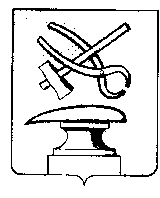  АДМИНИСТРАЦИЯ ГОРОДА КУЗНЕЦКА ПЕНЗЕНСКОЙ ОБЛАСТИПОСТАНОВЛЕНИЕОт _____________ №________       г. КузнецкОб утверждении Местных нормативов градостроительного проектирования города Кузнецка Пензенской области         В соответствии с ч. 4 ст. 29.2 Градостроительного кодекса Российской Федерации, ст.16 Федерального закона от 06.10.2003 № 131-ФЗ «Об общих принципах организации местного самоуправления в Российской Федерации», ст. 14-1 Закона Пензенской области от 14.11.2006 № 1164-ЗПО «Градостроительный устав Пензенской области», руководствуясь ст. ст. 3, 28 Устава города Кузнецка Пензенской области, АДМИНИСТРАЦИЯ ГОРОДА КУЗНЕЦКА ПОСТАНОВЛЯЕТ:1. Утвердить Местные нормативы градостроительного проектирования города Кузнецка Пензенской области согласно приложению к настоящему постановлению.2. Настоящее постановление подлежит официальному опубликованию и вступает в силу на следующий день после официального опубликования. 3. Опубликовать настоящее постановление в издании «Вестник администрации города Кузнецка» и разместить на официальном сайте администрации города Кузнецка в информационно-телекоммуникационной сети «Интернет».4. Контроль за исполнением настоящего постановления возложить на заместителя главы администрации города Кузнецка Салмина А.А.Глава администрации города Кузнецка                                    С.А. Златогорский  Утверждены постановлениемадминистрации города Кузнецкаот______________№ _______МЕСТНЫЕ НОРМАТИВЫГРАДОСТРОИТЕЛЬНОГО ПРОЕКТИРОВАНИЯГОРОДА КУЗНЕЦКА 1. Основная часть1.1. Предельные значения расчетных показателей минимально допустимого уровня обеспеченности объектами местного значения населения города Кузнецка уровня территориальной доступности таких объектов для населения города Кузнецка.1.1.1. Предельные значения расчетных показателей минимально допустимого уровня обеспеченности населения города Кузнецка объектами местного значения в области автомобильного транспорта, автомобильных дорог местного значения и предельные значения расчетных показателей максимально допустимого уровня территориальной доступности таких объектов для населения города Кузнецка представлены в таблице 1.1.1.Таблица 1.1.11.1.2. Предельные значения расчетных показателей минимально допустимого уровня обеспеченности населения города Кузнецка объектами местного значения в области инженерной инфраструктуры и предельные значения расчетных показателей максимально допустимого уровня территориальной доступности таких объектов для населения города Кузнецка представлены в таблице 1.1.2.Таблица 1.1.21.1.3. Предельные значения расчетных показателей минимально допустимого уровня обеспеченности населения города Кузнецка объектами местного значения в области образования и предельные значения расчетных показателей максимально допустимого уровня территориальной доступности таких объектов для населения города Кузнецка в таблице 1.1.3.Таблица 1.1.31.1.4. Предельные значения расчетных показателей минимально допустимого уровня обеспеченности населения города Кузнецка объектами местного значения в области культуры, досуга и предельные значения расчетных показателей максимально допустимого уровня территориальной доступности таких объектов для населения города Кузнецка представлены в таблице 1.1.4.Таблица 1.1.41.1.5. Предельные значения расчетных показателей минимально допустимого уровня обеспеченности населения города Кузнецка объектами местного значения в области физической культуры и спорта и предельные значения расчетных показателей максимально допустимого уровня территориальной доступности таких объектов для населения города Кузнецка в таблице 1.1.5.Таблица 1.1.51.1.6. Предельные значения расчетных показателей минимально допустимого уровня обеспеченности населения города Кузнецка объектами местного значения в области ритуальных услуг и предельные значения расчетных показателей максимально допустимого уровня территориальной доступности таких объектов для населения города Кузнецка представлены в таблице 1.1.6.Таблица 1.1.61.1.7. Предельные значения расчетных показателей минимально допустимого уровня обеспеченности населения города Кузнецка объектами местного значения в области благоустройства и предельные значения расчетных показателей максимально допустимого уровня территориальной доступности таких объектов для населения города Кузнецка представлены в таблице 1.1.7.Таблица 1.1.71.1.8. Объекты, обеспечивающие осуществление деятельности органов власти            1.1.9. Объекты в области здравоохраненияПримечание: Распределение медицинских организаций на 1,2,3 уровни установлено в соответствии с п. 5 методических рекомендации о применении нормативов и норм ресурсной обеспеченности населения в сфере здравоохранения, утвержденных приказом Министерства здравоохранения Российской Федерации от 20.04.2018 № 182.1.1.10. Места (площадки) по накоплению твердых коммунальных отходов1.1.11. Объекты, предназначенные для создания условий обеспечения жителей города Кузнецка услугами отделения связи.1.2. Расчетные показатели, подлежащие установлению в местных нормативах в случаях, предусмотренных Правительством Российской Федерации.Расчетные показатели, подлежащие установлению в местных нормативах в случаях, предусмотренных Правительством Российской Федерации представлены в таблице 1.2. Таблица 1.22. Материалы по обоснованию расчетных показателей, содержащихся в основной части местных нормативов градостроительного проектирования города Кузнецка2.1. Обоснование предельных значений расчетных показателей минимально допустимого уровня обеспеченности населения города Кузнецка объектами местного значения и предельных значений расчетных показателей максимально допустимого уровня территориальной доступности таких объектов для населения города Кузнецка. 2.1.1. Обоснование предельных значений расчетных показателей минимально допустимого уровня обеспеченности населения города Кузнецка объектами местного значения в области автомобильного транспорта, автомобильных дорог местного значения и предельных значений расчетных показателей максимально допустимого уровня территориальной доступности таких объектов для населения города Кузнецка представлены в таблице 2.1.1.Таблица 2.1.12.1.2. Обоснование предельных значений расчетных показателей минимально допустимого уровня обеспеченности населения города Кузнецка объектами местного значения в области инженерной инфраструктуры и предельных значений расчетных показателей максимально допустимого уровня территориальной доступности таких объектов для населения города Кузнецка представлены в таблице 2.1.2.Таблица 2.1.22.1.3. Обоснование предельных значений расчетных показателей минимально допустимого уровня обеспеченности населения города Кузнецка объектами местного значения в области образования и предельных значений расчетных показателей максимально допустимого уровня территориальной доступности таких объектов для населения города Кузнецка представлены в таблице 2.1.3.Таблица 2.1.32.1.4. Обоснование предельных значений расчетных показателей минимально допустимого уровня обеспеченности населения города Кузнецка объектами местного значения в области культуры и досуга и предельные значения расчетных показателей максимально допустимого уровня территориальной доступности таких объектов для населения города Кузнецка представлены в таблице 2.1.4.Таблица 2.1.42.1.5. Обоснование предельных значений расчетных показателей минимально допустимого уровня обеспеченности населения города Кузнецка объектами местного значения в области физической культуры и спорта и предельных значений расчетных показателей максимально допустимого уровня территориальной доступности таких объектов для населения города Кузнецка представлены в таблице 2.1.5.Таблица 2.1.52.1.6. Обоснование предельных значений расчетных показателей минимально допустимого уровня обеспеченности населения муниципальных образований Пензенской области объектами местного значения в области ритуальных услуг и предельных значений расчетных показателей максимально допустимого уровня территориальной доступности таких объектов для населения муниципальных образований Пензенской области представлены в таблице 2.1.6.Таблица 2.1.62.1.7. Обоснование предельных значений расчетных показателей минимально допустимого уровня обеспеченности населения города Кузнецка объектами местного значения в области благоустройства и предельных значений расчетных показателей максимально допустимого уровня территориальной доступности таких объектов для населения города Кузнецка представлены в таблице 2.1.7.Таблица 2.1.72.1.8. Обоснование расчетных показателей и предельных значений расчетных показателей минимально допустимого уровня обеспеченности объектами, обеспечивающими осуществление деятельности органов власти города Кузнецка местного значения населения города Кузнецка, расчетных показателей и предельных значений расчетных показателей максимально допустимого уровня территориальной доступности таких объектов для населения города Кузнецка, содержащихся в разделе 1.1.8 местных нормативов:п.1 в части:- обеспеченности принят на основе СНиП 31-05-2003;- территориальной доступности принят на основе СП 42.13330.2016.п.2 в части:- обеспеченности принят на основе Федерального закона от 06.10.2003 № 131-ФЗ "Об общих принципах организации местного самоуправления в Российской Федерации (с последующими изменениями);- территориальной доступности принят на основе СП 42.13330.20162.1.9. Обоснование расчетных показателей и предельных значений расчетных показателей минимально допустимого уровня обеспеченности объектами в области здравоохранения местного значения населения города Кузнецка, расчетных показателей и предельных значений расчетных показателей максимально допустимого уровня территориальной доступности таких объектов для населения города Кузнецка, содержащихся в разделе 1.1.9. местных нормативов:п. 1 в части обеспеченности и территориальной доступности принят на основе СП 42.13330.2016.п. 2 в части обеспеченности и территориальной доступности принят на основе СП 42.13330.2016. п. 3 в части обеспеченности и территориальной доступности принят на основе СП 42.13330.2016.2.1.10. Обоснование расчетных показателей и предельных значений расчетных показателей минимально допустимого уровня обеспеченности местами (площадками) по накоплению твердых коммунальных отходов местного значения населения города Кузнецка, расчетных показателей и предельных значений расчетных показателей максимально допустимого уровня территориальной доступности таких объектов для населения города Кузнецка, содержащихся в разделе 1.1.10 местных нормативов:СанПиН 2.1.3684-21 "Санитарно-эпидемиологические требования к содержанию территорий городских и сельских поселений, к водным объектам, питьевой воде и питьевому водоснабжению, атмосферному воздуху, почвам, жилым помещениям, эксплуатации производственных, общественных помещений, организации и проведению санитарно-противоэпидемических (профилактических) мероприятий"2.1.11. Обоснование расчетных показателей и предельных значений расчетных показателей минимально допустимого уровня обеспеченности услугами отделения связи местного значения населения города Кузнецка, расчетных показателей и предельных значений расчетных показателей максимально допустимого уровня территориальной доступности таких объектов для населения города Кузнецка, содержащихся в разделе 1.1.11 местных нормативов:Расчетные показатели приняты на уровне расчетных показателей, рекомендованных пунктом 10.1 части 10 СП 42.13330.2016, определяющим радиусы обслуживания населения учреждениями и предприятиями, размещенными в жилой застройке.2.2. Обоснование расчетных показателей, подлежащих установлению 
в местных нормативах в случаях, предусмотренных Правительством Российской Федерации.2.2.1. Обоснование расчетных показателей, подлежащих установлению 
в местных нормативах в случаях, предусмотренных Правительством Российской Федерации представлены в таблице 2.2.Таблица 2.23. Правила и область применения расчетных показателей,содержащихся в основной части местных нормативовградостроительного проектирования города Кузнецка3.1. Область применения расчетных показателей местных нормативов градостроительного проектирования города Кузнецка.Действие расчетных показателей местных нормативов градо-строительного проектирования города Кузнецка распространяется на всю территорию города Кузнецка в отношении объектов местного значения, виды которых установлены в статье 9-2 Градостроительного устава Пензенской области, иных объектов местного значения.Правительством Российской Федерации могут быть предусмотрены иные расчетные показатели, подлежащие установлению в местных нормативах градостроительного проектирования.Местные нормативы градостроительного проектирования являются обязательными для применения при подготовке:- документов территориального планирования;- документов градостроительного зонирования;- документации по планировке территории в отношении планируемых к размещению объектов регионального значения и (или) объектов местного значения.Расчетные показатели местных нормативов градостроительного проектирования также применяются:- при подготовке и утверждении местных нормативов градостроительного проектирования города Кузнецка Пензенской области;- при проведении общественных обсуждений или публичных слушаний по проектам генеральных планов, по правилам землепользования и застройки, проектам планировки территорий и проектам межевания территорий, подготовленным в составе документации по планировке территорий;- в других случаях, когда требуется учет и соблюдение расчетных показателей минимально допустимого уровня обеспеченности объектами местного значения населения города Кузнецка и расчетных показателей максимально допустимого уровня территориальной доступности таких объектов для населения города Кузнецка, предельных значений расчетных показателей минимально допустимого уровня обеспеченности объектами местного значения населения города Кузнецка и предельных значений расчетных показателей максимально допустимого уровня территориальной доступности таких объектов для населения города Кузнецка, иных расчетных показателей, установленных Правительством Российской Федерации в соответствии с частью 4.1 статьи 29.2 Градостроительного кодекса Российской Федерации.При отмене и (или) изменении действующих нормативных документов Российской Федерации, в том числе тех, требования которых были учтены при подготовке настоящих местных нормативов градостроительного проектирования и на которые дается ссылка в настоящих нормативах, следует руководствоваться нормами, вводимыми взамен отмененных.Настоящие нормативы могут также применяться уполномоченным органом государственной власти города Кузнецка при осуществлении контроля соблюдения законодательства о градостроительной деятельности органами местного самоуправления.3.2. Правила применения расчетных показателей местных нормативов градостроительного проектирования города Кузнецка.Установление совокупности расчетных показателей минимально допустимого уровня обеспеченности объектами местного значения населения города Кузнецка и расчетных показателей максимально допустимого уровня территориальной доступности таких объектов для населения города Кузнецка, предельных значений расчетных показателей минимально допустимого уровня обеспеченности объектами местного значения населения города Кузнецка и предельных значений расчетных показателей максимально допустимого уровня территориальной доступности таких объектов для населения города Кузнецка в местных нормативах градостроительного проектирования производится для определения местоположения планируемых к размещению объектов местного значения города Кузнецка, в документах территориального планирования, границ зон планируемого размещения таких объектов в документации по планировке территории в целях обеспечения благоприятных условий жизнедеятельности человека на территории в границах подготовки соответствующего проекта.При определении местоположения планируемых к размещению тех или иных объектов местного значения в целях подготовки документов территориального планирования, документации по планировке территории следует учитывать наличие на территории в границах проекта таких же объектов, их параметры (площадь, емкость, вместимость и проч.), нормативный уровень территориальной доступности как для существующих, так и для планируемых к размещению объектов. При определении границ зон планируемого размещения того или иного объекта местного значения следует учитывать параметры указанных объектов и нормы отвода земель для таких объектов.____________№ п/пНаименования расчетного показателяМинимально допустимый уровень обеспеченностиМинимально допустимый уровень обеспеченностиМаксимально допустимый уровень территориальной доступностиМаксимально допустимый уровень территориальной доступностиМаксимально допустимый уровень территориальной доступности№ п/пНаименования расчетного показателяединицаизмерениявеличинаединица измерениявеличина1234561Автомобильные дороги местного значения, улично-дорожная сеть Автомобильные дороги местного значения, улично-дорожная сеть Автомобильные дороги местного значения, улично-дорожная сеть Автомобильные дороги местного значения, улично-дорожная сеть Автомобильные дороги местного значения, улично-дорожная сеть Автомобильные дороги местного значения, улично-дорожная сеть 1.1Плотность улично-дорожной сети в пределах населенного пункта <*>:Плотность сети магистральных улиц и дорог в пределах населенного пункта км/кв. км2,2Не нормируетсяНе нормируетсяНе нормируется1.1Плотность улично-дорожной сети в пределах населенного пункта <*>:Плотность улично-дорожной сети в зависимости от типа застройки км/кв. км: Не нормируетсяНе нормируетсяНе нормируется1.1Плотность улично-дорожной сети в пределах населенного пункта <*>:- малоэтажной застройки10Не нормируетсяНе нормируетсяНе нормируется1.1Плотность улично-дорожной сети в пределах населенного пункта <*>:- среднеэтажной и многоэтажной застройки 15Не нормируетсяНе нормируетсяНе нормируется<*> В соответствии со сводом правил «СП 42.13330.2016. Свод правил. Градостроительство. Планировка и застройка городских и сельских поселений. Актуализированная редакция СНиП 2.07.01-89», утвержденного приказом Минстроя России от 30.12.2016 № 1034/пр (с последующими изменениями) (далее - СП 42.13330.2016), поперечный профиль улиц и дорог населенных пунктов может включать в себя проезжую часть (в том числе переходно-скоростные полосы, накопительные полосы, полосы для остановки, стоянки и парковки транспортных средств), тротуары, велосипедные дорожки, центральные и боковые разделительные полосы, бульвары.Парковки для транспортных средств на улично-дорожной сети допускается предусматривать при соблюдении общих требований и условий допустимости использования городских улиц и дорог для размещения парковок, установленных сводом правил «СП 396.1325800.2018. Свод правил. Улицы и дороги населенных пунктов. Правила градостроительного проектирования», утвержденном приказом Минстроя России от 01.08.2018 № 474/пр (с последующими изменениями) (далее - СП 396.1325800.2018).<*> В соответствии со сводом правил «СП 42.13330.2016. Свод правил. Градостроительство. Планировка и застройка городских и сельских поселений. Актуализированная редакция СНиП 2.07.01-89», утвержденного приказом Минстроя России от 30.12.2016 № 1034/пр (с последующими изменениями) (далее - СП 42.13330.2016), поперечный профиль улиц и дорог населенных пунктов может включать в себя проезжую часть (в том числе переходно-скоростные полосы, накопительные полосы, полосы для остановки, стоянки и парковки транспортных средств), тротуары, велосипедные дорожки, центральные и боковые разделительные полосы, бульвары.Парковки для транспортных средств на улично-дорожной сети допускается предусматривать при соблюдении общих требований и условий допустимости использования городских улиц и дорог для размещения парковок, установленных сводом правил «СП 396.1325800.2018. Свод правил. Улицы и дороги населенных пунктов. Правила градостроительного проектирования», утвержденном приказом Минстроя России от 01.08.2018 № 474/пр (с последующими изменениями) (далее - СП 396.1325800.2018).<*> В соответствии со сводом правил «СП 42.13330.2016. Свод правил. Градостроительство. Планировка и застройка городских и сельских поселений. Актуализированная редакция СНиП 2.07.01-89», утвержденного приказом Минстроя России от 30.12.2016 № 1034/пр (с последующими изменениями) (далее - СП 42.13330.2016), поперечный профиль улиц и дорог населенных пунктов может включать в себя проезжую часть (в том числе переходно-скоростные полосы, накопительные полосы, полосы для остановки, стоянки и парковки транспортных средств), тротуары, велосипедные дорожки, центральные и боковые разделительные полосы, бульвары.Парковки для транспортных средств на улично-дорожной сети допускается предусматривать при соблюдении общих требований и условий допустимости использования городских улиц и дорог для размещения парковок, установленных сводом правил «СП 396.1325800.2018. Свод правил. Улицы и дороги населенных пунктов. Правила градостроительного проектирования», утвержденном приказом Минстроя России от 01.08.2018 № 474/пр (с последующими изменениями) (далее - СП 396.1325800.2018).<*> В соответствии со сводом правил «СП 42.13330.2016. Свод правил. Градостроительство. Планировка и застройка городских и сельских поселений. Актуализированная редакция СНиП 2.07.01-89», утвержденного приказом Минстроя России от 30.12.2016 № 1034/пр (с последующими изменениями) (далее - СП 42.13330.2016), поперечный профиль улиц и дорог населенных пунктов может включать в себя проезжую часть (в том числе переходно-скоростные полосы, накопительные полосы, полосы для остановки, стоянки и парковки транспортных средств), тротуары, велосипедные дорожки, центральные и боковые разделительные полосы, бульвары.Парковки для транспортных средств на улично-дорожной сети допускается предусматривать при соблюдении общих требований и условий допустимости использования городских улиц и дорог для размещения парковок, установленных сводом правил «СП 396.1325800.2018. Свод правил. Улицы и дороги населенных пунктов. Правила градостроительного проектирования», утвержденном приказом Минстроя России от 01.08.2018 № 474/пр (с последующими изменениями) (далее - СП 396.1325800.2018).<*> В соответствии со сводом правил «СП 42.13330.2016. Свод правил. Градостроительство. Планировка и застройка городских и сельских поселений. Актуализированная редакция СНиП 2.07.01-89», утвержденного приказом Минстроя России от 30.12.2016 № 1034/пр (с последующими изменениями) (далее - СП 42.13330.2016), поперечный профиль улиц и дорог населенных пунктов может включать в себя проезжую часть (в том числе переходно-скоростные полосы, накопительные полосы, полосы для остановки, стоянки и парковки транспортных средств), тротуары, велосипедные дорожки, центральные и боковые разделительные полосы, бульвары.Парковки для транспортных средств на улично-дорожной сети допускается предусматривать при соблюдении общих требований и условий допустимости использования городских улиц и дорог для размещения парковок, установленных сводом правил «СП 396.1325800.2018. Свод правил. Улицы и дороги населенных пунктов. Правила градостроительного проектирования», утвержденном приказом Минстроя России от 01.08.2018 № 474/пр (с последующими изменениями) (далее - СП 396.1325800.2018).<*> В соответствии со сводом правил «СП 42.13330.2016. Свод правил. Градостроительство. Планировка и застройка городских и сельских поселений. Актуализированная редакция СНиП 2.07.01-89», утвержденного приказом Минстроя России от 30.12.2016 № 1034/пр (с последующими изменениями) (далее - СП 42.13330.2016), поперечный профиль улиц и дорог населенных пунктов может включать в себя проезжую часть (в том числе переходно-скоростные полосы, накопительные полосы, полосы для остановки, стоянки и парковки транспортных средств), тротуары, велосипедные дорожки, центральные и боковые разделительные полосы, бульвары.Парковки для транспортных средств на улично-дорожной сети допускается предусматривать при соблюдении общих требований и условий допустимости использования городских улиц и дорог для размещения парковок, установленных сводом правил «СП 396.1325800.2018. Свод правил. Улицы и дороги населенных пунктов. Правила градостроительного проектирования», утвержденном приказом Минстроя России от 01.08.2018 № 474/пр (с последующими изменениями) (далее - СП 396.1325800.2018).1.2Доля автодорог с твердым покрытиемДоля автодорог с твердым покрытием в общей протяженности автодорог, %80Не нормируетсяНе нормируетсяНе нормируется1.3Плотность сети велодорожек<*>Плотность сети велодорожеккм/1 кв. км в зависимости от типа застройки:Не нормируетсяНе нормируетсяНе нормируется1.3Плотность сети велодорожек<*>- малоэтажной 10Не нормируетсяНе нормируетсяНе нормируется1.3Плотность сети велодорожек<*>- среднеэтажной и многоэтажной застройки15Не нормируетсяНе нормируетсяНе нормируется1.3<*> Система объектов инфраструктуры велосипедного транспорта (далее - система) 
в границах населенного пункта в зависимости от их планировочных особенностей включает велосипедные дорожки (велопешеходные дорожки, а также полосы для велосипедистов):- кварталов (передвижение внутри квартала, велотранспортные маршруты, обеспечивающие доступ к жилым зданиям и другим местам притяжения, характеризующиеся низкой скоростью, низкой интенсивностью движения);- микрорайонов (передвижение внутри микрорайона, велотранспортные маршруты, обеспечивающие доступ к жилым зданиям и другим местам притяжения, характеризующиеся низкой скоростью, низкой интенсивностью движения);- жилых районов (передвижение между микрорайонами и кварталами в пределах жилого района) общегородского значении (передвижение между жилыми районами, жилыми районами и рекреационными территориями, велотранспортные маршруты, обеспечивающие быстрое и беспрепятственное передвижение между частями населенного пункта);- в составе поперечного профиля улично-дорожной сети.Система формируется в составе концепций благоустройства территорий населенного пункта, либо проектной документации по благоустройству отдельных территорий населенного пункта, либо комплексных схем организации дорожного движения, либо проектов организации дорожного движения, либо при разработке проектов планировки территорий населенного пункта, в случае если в состав таких проектов включаются проекты организации дорожного движения, разрабатываемые в соответствии с требованиями Федерального закона от 29.12.2017 № 443-ФЗ "Об организации дорожного движения 
в Российской Федерации и о внесении изменений в отдельные законодательные акты Российской Федерации" (с последующими изменениями).При создании велосипедных путей рекомендуется связывать все части населенного пункта, создавая условия для беспрепятственного передвижения на велосипеде.В условиях реконструкции застройки кварталов, микрорайонов, жилых районов, 
а также улично-дорожной сети возможность создания велодорожек определяется наличием соответствующих территорий для их размещения, техническими параметрами улиц и дорог 
в соответствии с нормативными требованиями и условиями безопасности передвижения участников дорожного движения и пешеходов.<*> Система объектов инфраструктуры велосипедного транспорта (далее - система) 
в границах населенного пункта в зависимости от их планировочных особенностей включает велосипедные дорожки (велопешеходные дорожки, а также полосы для велосипедистов):- кварталов (передвижение внутри квартала, велотранспортные маршруты, обеспечивающие доступ к жилым зданиям и другим местам притяжения, характеризующиеся низкой скоростью, низкой интенсивностью движения);- микрорайонов (передвижение внутри микрорайона, велотранспортные маршруты, обеспечивающие доступ к жилым зданиям и другим местам притяжения, характеризующиеся низкой скоростью, низкой интенсивностью движения);- жилых районов (передвижение между микрорайонами и кварталами в пределах жилого района) общегородского значении (передвижение между жилыми районами, жилыми районами и рекреационными территориями, велотранспортные маршруты, обеспечивающие быстрое и беспрепятственное передвижение между частями населенного пункта);- в составе поперечного профиля улично-дорожной сети.Система формируется в составе концепций благоустройства территорий населенного пункта, либо проектной документации по благоустройству отдельных территорий населенного пункта, либо комплексных схем организации дорожного движения, либо проектов организации дорожного движения, либо при разработке проектов планировки территорий населенного пункта, в случае если в состав таких проектов включаются проекты организации дорожного движения, разрабатываемые в соответствии с требованиями Федерального закона от 29.12.2017 № 443-ФЗ "Об организации дорожного движения 
в Российской Федерации и о внесении изменений в отдельные законодательные акты Российской Федерации" (с последующими изменениями).При создании велосипедных путей рекомендуется связывать все части населенного пункта, создавая условия для беспрепятственного передвижения на велосипеде.В условиях реконструкции застройки кварталов, микрорайонов, жилых районов, 
а также улично-дорожной сети возможность создания велодорожек определяется наличием соответствующих территорий для их размещения, техническими параметрами улиц и дорог 
в соответствии с нормативными требованиями и условиями безопасности передвижения участников дорожного движения и пешеходов.<*> Система объектов инфраструктуры велосипедного транспорта (далее - система) 
в границах населенного пункта в зависимости от их планировочных особенностей включает велосипедные дорожки (велопешеходные дорожки, а также полосы для велосипедистов):- кварталов (передвижение внутри квартала, велотранспортные маршруты, обеспечивающие доступ к жилым зданиям и другим местам притяжения, характеризующиеся низкой скоростью, низкой интенсивностью движения);- микрорайонов (передвижение внутри микрорайона, велотранспортные маршруты, обеспечивающие доступ к жилым зданиям и другим местам притяжения, характеризующиеся низкой скоростью, низкой интенсивностью движения);- жилых районов (передвижение между микрорайонами и кварталами в пределах жилого района) общегородского значении (передвижение между жилыми районами, жилыми районами и рекреационными территориями, велотранспортные маршруты, обеспечивающие быстрое и беспрепятственное передвижение между частями населенного пункта);- в составе поперечного профиля улично-дорожной сети.Система формируется в составе концепций благоустройства территорий населенного пункта, либо проектной документации по благоустройству отдельных территорий населенного пункта, либо комплексных схем организации дорожного движения, либо проектов организации дорожного движения, либо при разработке проектов планировки территорий населенного пункта, в случае если в состав таких проектов включаются проекты организации дорожного движения, разрабатываемые в соответствии с требованиями Федерального закона от 29.12.2017 № 443-ФЗ "Об организации дорожного движения 
в Российской Федерации и о внесении изменений в отдельные законодательные акты Российской Федерации" (с последующими изменениями).При создании велосипедных путей рекомендуется связывать все части населенного пункта, создавая условия для беспрепятственного передвижения на велосипеде.В условиях реконструкции застройки кварталов, микрорайонов, жилых районов, 
а также улично-дорожной сети возможность создания велодорожек определяется наличием соответствующих территорий для их размещения, техническими параметрами улиц и дорог 
в соответствии с нормативными требованиями и условиями безопасности передвижения участников дорожного движения и пешеходов.<*> Система объектов инфраструктуры велосипедного транспорта (далее - система) 
в границах населенного пункта в зависимости от их планировочных особенностей включает велосипедные дорожки (велопешеходные дорожки, а также полосы для велосипедистов):- кварталов (передвижение внутри квартала, велотранспортные маршруты, обеспечивающие доступ к жилым зданиям и другим местам притяжения, характеризующиеся низкой скоростью, низкой интенсивностью движения);- микрорайонов (передвижение внутри микрорайона, велотранспортные маршруты, обеспечивающие доступ к жилым зданиям и другим местам притяжения, характеризующиеся низкой скоростью, низкой интенсивностью движения);- жилых районов (передвижение между микрорайонами и кварталами в пределах жилого района) общегородского значении (передвижение между жилыми районами, жилыми районами и рекреационными территориями, велотранспортные маршруты, обеспечивающие быстрое и беспрепятственное передвижение между частями населенного пункта);- в составе поперечного профиля улично-дорожной сети.Система формируется в составе концепций благоустройства территорий населенного пункта, либо проектной документации по благоустройству отдельных территорий населенного пункта, либо комплексных схем организации дорожного движения, либо проектов организации дорожного движения, либо при разработке проектов планировки территорий населенного пункта, в случае если в состав таких проектов включаются проекты организации дорожного движения, разрабатываемые в соответствии с требованиями Федерального закона от 29.12.2017 № 443-ФЗ "Об организации дорожного движения 
в Российской Федерации и о внесении изменений в отдельные законодательные акты Российской Федерации" (с последующими изменениями).При создании велосипедных путей рекомендуется связывать все части населенного пункта, создавая условия для беспрепятственного передвижения на велосипеде.В условиях реконструкции застройки кварталов, микрорайонов, жилых районов, 
а также улично-дорожной сети возможность создания велодорожек определяется наличием соответствующих территорий для их размещения, техническими параметрами улиц и дорог 
в соответствии с нормативными требованиями и условиями безопасности передвижения участников дорожного движения и пешеходов.<*> Система объектов инфраструктуры велосипедного транспорта (далее - система) 
в границах населенного пункта в зависимости от их планировочных особенностей включает велосипедные дорожки (велопешеходные дорожки, а также полосы для велосипедистов):- кварталов (передвижение внутри квартала, велотранспортные маршруты, обеспечивающие доступ к жилым зданиям и другим местам притяжения, характеризующиеся низкой скоростью, низкой интенсивностью движения);- микрорайонов (передвижение внутри микрорайона, велотранспортные маршруты, обеспечивающие доступ к жилым зданиям и другим местам притяжения, характеризующиеся низкой скоростью, низкой интенсивностью движения);- жилых районов (передвижение между микрорайонами и кварталами в пределах жилого района) общегородского значении (передвижение между жилыми районами, жилыми районами и рекреационными территориями, велотранспортные маршруты, обеспечивающие быстрое и беспрепятственное передвижение между частями населенного пункта);- в составе поперечного профиля улично-дорожной сети.Система формируется в составе концепций благоустройства территорий населенного пункта, либо проектной документации по благоустройству отдельных территорий населенного пункта, либо комплексных схем организации дорожного движения, либо проектов организации дорожного движения, либо при разработке проектов планировки территорий населенного пункта, в случае если в состав таких проектов включаются проекты организации дорожного движения, разрабатываемые в соответствии с требованиями Федерального закона от 29.12.2017 № 443-ФЗ "Об организации дорожного движения 
в Российской Федерации и о внесении изменений в отдельные законодательные акты Российской Федерации" (с последующими изменениями).При создании велосипедных путей рекомендуется связывать все части населенного пункта, создавая условия для беспрепятственного передвижения на велосипеде.В условиях реконструкции застройки кварталов, микрорайонов, жилых районов, 
а также улично-дорожной сети возможность создания велодорожек определяется наличием соответствующих территорий для их размещения, техническими параметрами улиц и дорог 
в соответствии с нормативными требованиями и условиями безопасности передвижения участников дорожного движения и пешеходов.<*> Система объектов инфраструктуры велосипедного транспорта (далее - система) 
в границах населенного пункта в зависимости от их планировочных особенностей включает велосипедные дорожки (велопешеходные дорожки, а также полосы для велосипедистов):- кварталов (передвижение внутри квартала, велотранспортные маршруты, обеспечивающие доступ к жилым зданиям и другим местам притяжения, характеризующиеся низкой скоростью, низкой интенсивностью движения);- микрорайонов (передвижение внутри микрорайона, велотранспортные маршруты, обеспечивающие доступ к жилым зданиям и другим местам притяжения, характеризующиеся низкой скоростью, низкой интенсивностью движения);- жилых районов (передвижение между микрорайонами и кварталами в пределах жилого района) общегородского значении (передвижение между жилыми районами, жилыми районами и рекреационными территориями, велотранспортные маршруты, обеспечивающие быстрое и беспрепятственное передвижение между частями населенного пункта);- в составе поперечного профиля улично-дорожной сети.Система формируется в составе концепций благоустройства территорий населенного пункта, либо проектной документации по благоустройству отдельных территорий населенного пункта, либо комплексных схем организации дорожного движения, либо проектов организации дорожного движения, либо при разработке проектов планировки территорий населенного пункта, в случае если в состав таких проектов включаются проекты организации дорожного движения, разрабатываемые в соответствии с требованиями Федерального закона от 29.12.2017 № 443-ФЗ "Об организации дорожного движения 
в Российской Федерации и о внесении изменений в отдельные законодательные акты Российской Федерации" (с последующими изменениями).При создании велосипедных путей рекомендуется связывать все части населенного пункта, создавая условия для беспрепятственного передвижения на велосипеде.В условиях реконструкции застройки кварталов, микрорайонов, жилых районов, 
а также улично-дорожной сети возможность создания велодорожек определяется наличием соответствующих территорий для их размещения, техническими параметрами улиц и дорог 
в соответствии с нормативными требованиями и условиями безопасности передвижения участников дорожного движения и пешеходов.2Объекты пассажирского автомобильного транспортаОбъекты пассажирского автомобильного транспортаОбъекты пассажирского автомобильного транспортаОбъекты пассажирского автомобильного транспортаОбъекты пассажирского автомобильного транспортаОбъекты пассажирского автомобильного транспорта2.1Обеспеченность жителей населенных пунктов остановками общественного транспорта Остановка (количество)на отрезок улицы протяженностью 600 м1Дальность пешеходных подходов до ближайшей остановки общественного пассажирского транспорта, м500<*><*> В общегородском центре дальность пешеходных подходов до ближайшей остановки общественного пассажирского транспорта от объектов массового посещения должна быть не более 250 м; от поликлиник и медицинских организаций стационарного типа, отделений социального обслуживания граждан - не более 150 м; в производственных и коммунально-складских зонах - не более 400 м от проходных предприятий; в зонах массового отдыха и спорта - не более 800 м от главного входа.В районах индивидуальной усадебной застройки дальность пешеходных подходов 
к ближайшей остановке общественного транспорта может быть увеличена в малых и средних  городах до 800 м. <*> В общегородском центре дальность пешеходных подходов до ближайшей остановки общественного пассажирского транспорта от объектов массового посещения должна быть не более 250 м; от поликлиник и медицинских организаций стационарного типа, отделений социального обслуживания граждан - не более 150 м; в производственных и коммунально-складских зонах - не более 400 м от проходных предприятий; в зонах массового отдыха и спорта - не более 800 м от главного входа.В районах индивидуальной усадебной застройки дальность пешеходных подходов 
к ближайшей остановке общественного транспорта может быть увеличена в малых и средних  городах до 800 м. <*> В общегородском центре дальность пешеходных подходов до ближайшей остановки общественного пассажирского транспорта от объектов массового посещения должна быть не более 250 м; от поликлиник и медицинских организаций стационарного типа, отделений социального обслуживания граждан - не более 150 м; в производственных и коммунально-складских зонах - не более 400 м от проходных предприятий; в зонах массового отдыха и спорта - не более 800 м от главного входа.В районах индивидуальной усадебной застройки дальность пешеходных подходов 
к ближайшей остановке общественного транспорта может быть увеличена в малых и средних  городах до 800 м. <*> В общегородском центре дальность пешеходных подходов до ближайшей остановки общественного пассажирского транспорта от объектов массового посещения должна быть не более 250 м; от поликлиник и медицинских организаций стационарного типа, отделений социального обслуживания граждан - не более 150 м; в производственных и коммунально-складских зонах - не более 400 м от проходных предприятий; в зонах массового отдыха и спорта - не более 800 м от главного входа.В районах индивидуальной усадебной застройки дальность пешеходных подходов 
к ближайшей остановке общественного транспорта может быть увеличена в малых и средних  городах до 800 м. <*> В общегородском центре дальность пешеходных подходов до ближайшей остановки общественного пассажирского транспорта от объектов массового посещения должна быть не более 250 м; от поликлиник и медицинских организаций стационарного типа, отделений социального обслуживания граждан - не более 150 м; в производственных и коммунально-складских зонах - не более 400 м от проходных предприятий; в зонах массового отдыха и спорта - не более 800 м от главного входа.В районах индивидуальной усадебной застройки дальность пешеходных подходов 
к ближайшей остановке общественного транспорта может быть увеличена в малых и средних  городах до 800 м. <*> В общегородском центре дальность пешеходных подходов до ближайшей остановки общественного пассажирского транспорта от объектов массового посещения должна быть не более 250 м; от поликлиник и медицинских организаций стационарного типа, отделений социального обслуживания граждан - не более 150 м; в производственных и коммунально-складских зонах - не более 400 м от проходных предприятий; в зонах массового отдыха и спорта - не более 800 м от главного входа.В районах индивидуальной усадебной застройки дальность пешеходных подходов 
к ближайшей остановке общественного транспорта может быть увеличена в малых и средних  городах до 800 м. № п/пНаименования расчетного показателяМинимально допустимый уровень обеспеченностиМинимально допустимый уровень обеспеченностиМаксимально допустимый уровень территориальной доступностиМаксимально допустимый уровень территориальной доступности№ п/пНаименования расчетного показателяединицаизмерениявеличинаединицаизмерениявеличина12334444561ЭлектроснабжениеЭлектроснабжениеЭлектроснабжениеЭлектроснабжениеЭлектроснабжениеЭлектроснабжениеЭлектроснабжениеЭлектроснабжениеЭлектроснабжение1.1Обеспечен-ность населения электрической энергией<1> кВт⋅ч/ годкВт⋅ч/ годПо заданию на проектирование для населенных пунктов по укрупненным показателям электропотребления 
на 1 человека в зависимости 
от степени благоустройства и количества населения                                          <*>По заданию на проектирование для населенных пунктов по укрупненным показателям электропотребления 
на 1 человека в зависимости 
от степени благоустройства и количества населения                                          <*>По заданию на проектирование для населенных пунктов по укрупненным показателям электропотребления 
на 1 человека в зависимости 
от степени благоустройства и количества населения                                          <*>По заданию на проектирование для населенных пунктов по укрупненным показателям электропотребления 
на 1 человека в зависимости 
от степени благоустройства и количества населения                                          <*>Не нормируетсяНе нормируется1.1Обеспечен-ность населения электрической энергией<1> кВт⋅ч/ годкВт⋅ч/ годбез стационарных электроплит, без кондиционеровбез стационарных электроплит, без кондиционеровбез стационарных электроплит, без кондиционеров1530Не нормируетсяНе нормируется1.1Обеспечен-ность населения электрической энергией<1> кВт⋅ч/ годкВт⋅ч/ годбез стационарных электроплит, 
с кондицио-нерамибез стационарных электроплит, 
с кондицио-нерамибез стационарных электроплит, 
с кондицио-нерами1800Не нормируетсяНе нормируется1.1Обеспечен-ность населения электрической энергией<1> кВт⋅ч/ годкВт⋅ч/ годсо стационар-ными электроплитами, без кондицио-неровсо стационар-ными электроплитами, без кондицио-неровсо стационар-ными электроплитами, без кондицио-неров1890Не нормируетсяНе нормируется1.1Обеспечен-ность населения электрической энергией<1> кВт⋅ч/ годкВт⋅ч/ годсо стацио-нарными электроплитами, с кондицио-нерамисо стацио-нарными электроплитами, с кондицио-нерамисо стацио-нарными электроплитами, с кондицио-нерами2160Не нормируетсяНе нормируется1.1<1> К объектам электроснабжения местного значения городского округа относятся объекты электроснабжения в границах городского округа.<*> Используется для предварительных расчетов.<1> К объектам электроснабжения местного значения городского округа относятся объекты электроснабжения в границах городского округа.<*> Используется для предварительных расчетов.<1> К объектам электроснабжения местного значения городского округа относятся объекты электроснабжения в границах городского округа.<*> Используется для предварительных расчетов.<1> К объектам электроснабжения местного значения городского округа относятся объекты электроснабжения в границах городского округа.<*> Используется для предварительных расчетов.<1> К объектам электроснабжения местного значения городского округа относятся объекты электроснабжения в границах городского округа.<*> Используется для предварительных расчетов.<1> К объектам электроснабжения местного значения городского округа относятся объекты электроснабжения в границах городского округа.<*> Используется для предварительных расчетов.<1> К объектам электроснабжения местного значения городского округа относятся объекты электроснабжения в границах городского округа.<*> Используется для предварительных расчетов.<1> К объектам электроснабжения местного значения городского округа относятся объекты электроснабжения в границах городского округа.<*> Используется для предварительных расчетов.<1> К объектам электроснабжения местного значения городского округа относятся объекты электроснабжения в границах городского округа.<*> Используется для предварительных расчетов.2ГазоснабжениеГазоснабжениеГазоснабжениеГазоснабжениеГазоснабжениеГазоснабжениеГазоснабжениеГазоснабжениеГазоснабжение2.1Обеспечен-ность населения природным газом<1> куб. м/ годкуб. м/ годПо заданию на проектирование для населенных пунктов по укрупненным показателям потребления газа 
на 1 человека в зависимости от степени благоустройства <*>По заданию на проектирование для населенных пунктов по укрупненным показателям потребления газа 
на 1 человека в зависимости от степени благоустройства <*>По заданию на проектирование для населенных пунктов по укрупненным показателям потребления газа 
на 1 человека в зависимости от степени благоустройства <*>По заданию на проектирование для населенных пунктов по укрупненным показателям потребления газа 
на 1 человека в зависимости от степени благоустройства <*>Не нормируетсяНе нормируется2.1Обеспечен-ность населения природным газом<1> куб. м/ годкуб. м/ годс центра-лизованным горячим водоснабжениемс центра-лизованным горячим водоснабжениемс центра-лизованным горячим водоснабжением120 <**>2.1Обеспечен-ность населения природным газом<1> куб. м/ годкуб. м/ годс горячим водоснабжением от газовых водонагре-вателейс горячим водоснабжением от газовых водонагре-вателейс горячим водоснабжением от газовых водонагре-вателей300<**>2.1Обеспечен-ность населения природным газом<1> куб. м/ годкуб. м/ годс отсутствием всяких видов горячего водоснабженияс отсутствием всяких видов горячего водоснабженияс отсутствием всяких видов горячего водоснабжения180<**>2.1<1> К объектам газоснабжения местного значения городского округа относятся объекты газоснабжения в границах городского округа.<*> Используется для предварительных расчетов количества и мощности отдельных объектов системы газоснабжения.<**> Укрупненные показатели потребления газа (при теплоте сгорания газа 34 МДж/куб. м (8000 ккал/м3)).<1> К объектам газоснабжения местного значения городского округа относятся объекты газоснабжения в границах городского округа.<*> Используется для предварительных расчетов количества и мощности отдельных объектов системы газоснабжения.<**> Укрупненные показатели потребления газа (при теплоте сгорания газа 34 МДж/куб. м (8000 ккал/м3)).<1> К объектам газоснабжения местного значения городского округа относятся объекты газоснабжения в границах городского округа.<*> Используется для предварительных расчетов количества и мощности отдельных объектов системы газоснабжения.<**> Укрупненные показатели потребления газа (при теплоте сгорания газа 34 МДж/куб. м (8000 ккал/м3)).<1> К объектам газоснабжения местного значения городского округа относятся объекты газоснабжения в границах городского округа.<*> Используется для предварительных расчетов количества и мощности отдельных объектов системы газоснабжения.<**> Укрупненные показатели потребления газа (при теплоте сгорания газа 34 МДж/куб. м (8000 ккал/м3)).<1> К объектам газоснабжения местного значения городского округа относятся объекты газоснабжения в границах городского округа.<*> Используется для предварительных расчетов количества и мощности отдельных объектов системы газоснабжения.<**> Укрупненные показатели потребления газа (при теплоте сгорания газа 34 МДж/куб. м (8000 ккал/м3)).<1> К объектам газоснабжения местного значения городского округа относятся объекты газоснабжения в границах городского округа.<*> Используется для предварительных расчетов количества и мощности отдельных объектов системы газоснабжения.<**> Укрупненные показатели потребления газа (при теплоте сгорания газа 34 МДж/куб. м (8000 ккал/м3)).<1> К объектам газоснабжения местного значения городского округа относятся объекты газоснабжения в границах городского округа.<*> Используется для предварительных расчетов количества и мощности отдельных объектов системы газоснабжения.<**> Укрупненные показатели потребления газа (при теплоте сгорания газа 34 МДж/куб. м (8000 ккал/м3)).<1> К объектам газоснабжения местного значения городского округа относятся объекты газоснабжения в границах городского округа.<*> Используется для предварительных расчетов количества и мощности отдельных объектов системы газоснабжения.<**> Укрупненные показатели потребления газа (при теплоте сгорания газа 34 МДж/куб. м (8000 ккал/м3)).<1> К объектам газоснабжения местного значения городского округа относятся объекты газоснабжения в границах городского округа.<*> Используется для предварительных расчетов количества и мощности отдельных объектов системы газоснабжения.<**> Укрупненные показатели потребления газа (при теплоте сгорания газа 34 МДж/куб. м (8000 ккал/м3)).3Теплоснабжение Теплоснабжение Теплоснабжение Теплоснабжение Теплоснабжение Теплоснабжение Теплоснабжение Теплоснабжение Теплоснабжение 3.1Обеспечение населения тепловой энергией
(для нужд отопления, вентиляции горячего водоснаб-жения)Гкал/ годПо заданию на проектирование для населенных пунктов по укрупненным показателям объемов теплопотребления на 1 человека, в зависимости от степени благоустройства <*>По заданию на проектирование для населенных пунктов по укрупненным показателям объемов теплопотребления на 1 человека, в зависимости от степени благоустройства <*>По заданию на проектирование для населенных пунктов по укрупненным показателям объемов теплопотребления на 1 человека, в зависимости от степени благоустройства <*>По заданию на проектирование для населенных пунктов по укрупненным показателям объемов теплопотребления на 1 человека, в зависимости от степени благоустройства <*>По заданию на проектирование для населенных пунктов по укрупненным показателям объемов теплопотребления на 1 человека, в зависимости от степени благоустройства <*>Не нормируетсяНе нормируется3.1Обеспечение населения тепловой энергией
(для нужд отопления, вентиляции горячего водоснаб-жения)Гкал/ годпри наличии в квар-тире газовой плиты и централизован-ного горячего водо-снабже-ния при газо-снаб-жении природ-ным газомпри наличии в квар-тире газовой плиты и централизован-ного горячего водо-снабже-ния при газо-снаб-жении природ-ным газомпри наличии в квар-тире газовой плиты и газового водо-нагрева-теля (при отсут-ствии центра-лизован-ного горячего водо-снабже-ния) при газо-снабже-нии природ-ным газомпри наличии в квар-тире газовой плиты и газового водо-нагрева-теля (при отсут-ствии центра-лизован-ного горячего водо-снабже-ния) при газо-снабже-нии природ-ным газомпри наличии в квартире газовой плиты и отсутствии централизо-ванного горячего водоснабжения и газового водонагревателя при газоснабжении природным газом3.1Обеспечение населения тепловой энергией
(для нужд отопления, вентиляции горячего водоснаб-жения)Гкал/ год0,970,972,42,41,433.1<*> Используется для предварительных расчетов количества и мощности отдельных объектов системы теплоснабжения. Задачи развития системы теплоснабжения решаются 
в схемах теплоснабжения, разрабатываемых и утверждаемых органами местного самоуправления городских округов.<*> Используется для предварительных расчетов количества и мощности отдельных объектов системы теплоснабжения. Задачи развития системы теплоснабжения решаются 
в схемах теплоснабжения, разрабатываемых и утверждаемых органами местного самоуправления городских округов.<*> Используется для предварительных расчетов количества и мощности отдельных объектов системы теплоснабжения. Задачи развития системы теплоснабжения решаются 
в схемах теплоснабжения, разрабатываемых и утверждаемых органами местного самоуправления городских округов.<*> Используется для предварительных расчетов количества и мощности отдельных объектов системы теплоснабжения. Задачи развития системы теплоснабжения решаются 
в схемах теплоснабжения, разрабатываемых и утверждаемых органами местного самоуправления городских округов.<*> Используется для предварительных расчетов количества и мощности отдельных объектов системы теплоснабжения. Задачи развития системы теплоснабжения решаются 
в схемах теплоснабжения, разрабатываемых и утверждаемых органами местного самоуправления городских округов.<*> Используется для предварительных расчетов количества и мощности отдельных объектов системы теплоснабжения. Задачи развития системы теплоснабжения решаются 
в схемах теплоснабжения, разрабатываемых и утверждаемых органами местного самоуправления городских округов.<*> Используется для предварительных расчетов количества и мощности отдельных объектов системы теплоснабжения. Задачи развития системы теплоснабжения решаются 
в схемах теплоснабжения, разрабатываемых и утверждаемых органами местного самоуправления городских округов.<*> Используется для предварительных расчетов количества и мощности отдельных объектов системы теплоснабжения. Задачи развития системы теплоснабжения решаются 
в схемах теплоснабжения, разрабатываемых и утверждаемых органами местного самоуправления городских округов.<*> Используется для предварительных расчетов количества и мощности отдельных объектов системы теплоснабжения. Задачи развития системы теплоснабжения решаются 
в схемах теплоснабжения, разрабатываемых и утверждаемых органами местного самоуправления городских округов.4Водоснабжение Водоснабжение Водоснабжение Водоснабжение Водоснабжение Водоснабжение Водоснабжение Водоснабжение Водоснабжение 4.1Обеспечение населения водой питьевого качества на хозяйственно-питьевые нужды и пожароту-шениел/сут.По заданию на проектирование для населенных пунктов по укрупненным показателям объемов водопотребления на 1 человека в зависимости от степени благоустройства <*>По заданию на проектирование для населенных пунктов по укрупненным показателям объемов водопотребления на 1 человека в зависимости от степени благоустройства <*>По заданию на проектирование для населенных пунктов по укрупненным показателям объемов водопотребления на 1 человека в зависимости от степени благоустройства <*>По заданию на проектирование для населенных пунктов по укрупненным показателям объемов водопотребления на 1 человека в зависимости от степени благоустройства <*>По заданию на проектирование для населенных пунктов по укрупненным показателям объемов водопотребления на 1 человека в зависимости от степени благоустройства <*>Не нормируетсяНе нормируется4.1Обеспечение населения водой питьевого качества на хозяйственно-питьевые нужды и пожароту-шениел/сут.застройка зданиями, оборудованными внутренним водопроводом и канализацией, 
с ванными и местными водонагревателямизастройка зданиями, оборудованными внутренним водопроводом и канализацией, 
с ванными и местными водонагревателямизастройка зданиями, оборудованными внутренним водопроводом и канализацией, 
с ванными и местными водонагревателямито же, 
с централизо-ванным горячим водоснабжениемто же, 
с централизо-ванным горячим водоснабжением4.1Обеспечение населения водой питьевого качества на хозяйственно-питьевые нужды и пожароту-шениел/сут.1401401401951954.1<*> Используется для предварительных расчетов количества и мощности отдельных объектов системы водоснабжения. Задачи развития системы водоснабжения решаются 
в схемах водоснабжения, разрабатываемых и утверждаемых органами местного самоуправления городских округов.<*> Используется для предварительных расчетов количества и мощности отдельных объектов системы водоснабжения. Задачи развития системы водоснабжения решаются 
в схемах водоснабжения, разрабатываемых и утверждаемых органами местного самоуправления городских округов.<*> Используется для предварительных расчетов количества и мощности отдельных объектов системы водоснабжения. Задачи развития системы водоснабжения решаются 
в схемах водоснабжения, разрабатываемых и утверждаемых органами местного самоуправления городских округов.<*> Используется для предварительных расчетов количества и мощности отдельных объектов системы водоснабжения. Задачи развития системы водоснабжения решаются 
в схемах водоснабжения, разрабатываемых и утверждаемых органами местного самоуправления городских округов.<*> Используется для предварительных расчетов количества и мощности отдельных объектов системы водоснабжения. Задачи развития системы водоснабжения решаются 
в схемах водоснабжения, разрабатываемых и утверждаемых органами местного самоуправления городских округов.<*> Используется для предварительных расчетов количества и мощности отдельных объектов системы водоснабжения. Задачи развития системы водоснабжения решаются 
в схемах водоснабжения, разрабатываемых и утверждаемых органами местного самоуправления городских округов.<*> Используется для предварительных расчетов количества и мощности отдельных объектов системы водоснабжения. Задачи развития системы водоснабжения решаются 
в схемах водоснабжения, разрабатываемых и утверждаемых органами местного самоуправления городских округов.<*> Используется для предварительных расчетов количества и мощности отдельных объектов системы водоснабжения. Задачи развития системы водоснабжения решаются 
в схемах водоснабжения, разрабатываемых и утверждаемых органами местного самоуправления городских округов.<*> Используется для предварительных расчетов количества и мощности отдельных объектов системы водоснабжения. Задачи развития системы водоснабжения решаются 
в схемах водоснабжения, разрабатываемых и утверждаемых органами местного самоуправления городских округов.5ВодоотведениеВодоотведениеВодоотведениеВодоотведениеВодоотведениеВодоотведениеВодоотведениеВодоотведениеВодоотведение5.1Обеспечение населения сбором, отводом и очисткой бытовых стоковл/сут.По заданию на проектирование для населенных пунктов по укрупненным показателям объемов водоотведения 
на 1 человека в зависимости от степени благоустройства <*>По заданию на проектирование для населенных пунктов по укрупненным показателям объемов водоотведения 
на 1 человека в зависимости от степени благоустройства <*>По заданию на проектирование для населенных пунктов по укрупненным показателям объемов водоотведения 
на 1 человека в зависимости от степени благоустройства <*>По заданию на проектирование для населенных пунктов по укрупненным показателям объемов водоотведения 
на 1 человека в зависимости от степени благоустройства <*>По заданию на проектирование для населенных пунктов по укрупненным показателям объемов водоотведения 
на 1 человека в зависимости от степени благоустройства <*>Не нормируетсяНе нормируется5.1Обеспечение населения сбором, отводом и очисткой бытовых стоковл/сут.застройка зданиями, оборудованными внутренним водопроводом и канализацией, с ванными и местными водонагревателямизастройка зданиями, оборудованными внутренним водопроводом и канализацией, с ванными и местными водонагревателямизастройка зданиями, оборудованными внутренним водопроводом и канализацией, с ванными и местными водонагревателямито же, с централизованным горячим водоснабжениемто же, с централизованным горячим водоснабжением5.1Обеспечение населения сбором, отводом и очисткой бытовых стоковл/сут.1401401401951955.1<*> Используется для предварительных расчетов количества и мощности отдельных объектов системы водоотведения. Задачи развития системы водоотведения решаются в схемах водоотведения, разрабатываемых и утверждаемых органами местного самоуправления городских округов.<*> Используется для предварительных расчетов количества и мощности отдельных объектов системы водоотведения. Задачи развития системы водоотведения решаются в схемах водоотведения, разрабатываемых и утверждаемых органами местного самоуправления городских округов.<*> Используется для предварительных расчетов количества и мощности отдельных объектов системы водоотведения. Задачи развития системы водоотведения решаются в схемах водоотведения, разрабатываемых и утверждаемых органами местного самоуправления городских округов.<*> Используется для предварительных расчетов количества и мощности отдельных объектов системы водоотведения. Задачи развития системы водоотведения решаются в схемах водоотведения, разрабатываемых и утверждаемых органами местного самоуправления городских округов.<*> Используется для предварительных расчетов количества и мощности отдельных объектов системы водоотведения. Задачи развития системы водоотведения решаются в схемах водоотведения, разрабатываемых и утверждаемых органами местного самоуправления городских округов.<*> Используется для предварительных расчетов количества и мощности отдельных объектов системы водоотведения. Задачи развития системы водоотведения решаются в схемах водоотведения, разрабатываемых и утверждаемых органами местного самоуправления городских округов.<*> Используется для предварительных расчетов количества и мощности отдельных объектов системы водоотведения. Задачи развития системы водоотведения решаются в схемах водоотведения, разрабатываемых и утверждаемых органами местного самоуправления городских округов.<*> Используется для предварительных расчетов количества и мощности отдельных объектов системы водоотведения. Задачи развития системы водоотведения решаются в схемах водоотведения, разрабатываемых и утверждаемых органами местного самоуправления городских округов.<*> Используется для предварительных расчетов количества и мощности отдельных объектов системы водоотведения. Задачи развития системы водоотведения решаются в схемах водоотведения, разрабатываемых и утверждаемых органами местного самоуправления городских округов.№п/пНаименования расчетного показателяМинимально допустимый уровень обеспеченностиМинимально допустимый уровень обеспеченностиМаксимально допустимый уровень территориальной доступностиМаксимально допустимый уровень территориальной доступности№п/пНаименования расчетного показателяединица измерениявеличинаединица измерениявеличина1234561Дошкольное образованиеДошкольное образованиеДошкольное образованиеДошкольное образованиеДошкольное образование1.1Обеспечен-ность местами в дошкольных образова-тельных организацияхКоличество мест в образова-тельных организациях в расчете на 100 человек 
в возрасте 
от 0 до 7 лет 65Пешеходная доступность, м300 (500) <*>1.1<*> В районах малоэтажной застройки - 500 м.   <*> В районах малоэтажной застройки - 500 м.   <*> В районах малоэтажной застройки - 500 м.   <*> В районах малоэтажной застройки - 500 м.   <*> В районах малоэтажной застройки - 500 м.   2Общее образованиеОбщее образованиеОбщее образованиеОбщее образованиеОбщее образование2.1Обеспечен-ность местами в общеобразо-вательных организацияхКоличество мест на 
100 человек в возрасте 
от 7 до 10 лет95Пешеходная доступность, м500(750) <*>2.1<*> Радиус доступности для общеобразовательных организаций общего образования 
(за исключением начальных классов) на территориях малоэтажной жилой застройки 
в городской местности - 750 метров пешеходной доступности.<*> Радиус доступности для общеобразовательных организаций общего образования 
(за исключением начальных классов) на территориях малоэтажной жилой застройки 
в городской местности - 750 метров пешеходной доступности.<*> Радиус доступности для общеобразовательных организаций общего образования 
(за исключением начальных классов) на территориях малоэтажной жилой застройки 
в городской местности - 750 метров пешеходной доступности.<*> Радиус доступности для общеобразовательных организаций общего образования 
(за исключением начальных классов) на территориях малоэтажной жилой застройки 
в городской местности - 750 метров пешеходной доступности.<*> Радиус доступности для общеобразовательных организаций общего образования 
(за исключением начальных классов) на территориях малоэтажной жилой застройки 
в городской местности - 750 метров пешеходной доступности.3Дополнительное образование детейДополнительное образование детейДополнительное образование детейДополнительное образование детейДополнительное образование детей3.1Обеспечен-ность местами на программах дополнительного образования, реализуемых на базе:Количество мест на программах дополни-тельного образования в расчете на 100 человек 
в возрасте 
от 5 до 18 лет75Транспортная доступность, мин.303.1- общеобразо-вательных организаций, реализующих дополни-тельные общеобразо-вательные программыКоличество мест на 
100 человек 
в возрасте 
5 до 18 лет, обучающихся в общеобра-зовательных организациях45Транспортная доступность, мин.303.1- образова-тельных организаций, реализующих дополни-тельные общеобразо-вательные программы 
(за исклю-чением общеобра-зовательных организаций)Количество мест на 
100 человек в возрасте 
от 5 до 18 лет 30Транспортная доступность, мин.30№ п/пНаименования расчетного показателяРасчетный и предельный показатели минимально допустимого уровня обеспеченностиРасчетный и предельный показатели минимально допустимого уровня обеспеченностиРасчетный и предельный показатели максимально допустимого уровня территориальной доступностиРасчетный и предельный показатели максимально допустимого уровня территориальной доступности№ п/пНаименования расчетного показателяединица измерениявеличинаединица измерениявеличина1234561Библиотеки <*>Библиотеки <*>Библиотеки <*>Библиотеки <*>Библиотеки <*>1.1Обеспеченность населения общедоступнымибиблиотеками<**>Единиц хранения/ читательских местна 1000 человек зоны обслуживания при населении города св. 50000 человек4 тыс. единиц хранения/2 читательских местаТранспортная доступность, мин.401.1Обеспеченность населения общедоступнымибиблиотеками<**>Дополнительно в центральной городской библиотеке:единиц хранения /читательских местна 1000 человек при населении города, тыс. человек:Транспортная доступность, мин.401.1Обеспеченность населения общедоступнымибиблиотеками<**>50 - 1000,3 тыс. единиц хранения/0,3 читатель-ского местаТранспортная доступность, мин.401.2Обеспеченность населения детскими библиотеками<***>Число экземпляров библиотечного фонда на 
1000 человек 
от 0 до 18 лет, тыс. единиц2,4Транспортная доступность, мин.401.2Обеспеченность населения детскими библиотеками<***>Число читательских местна 1000 человек 
от 0 до 18 лет, 
чит. мест1,5Транспортная доступность, мин.401.2<*> На всех административно-территориальных уровнях, независимо от количества жителей, необходимо размещение точки доступа к полнотекстовым информационным ресурсам (по 1 в каждой сетевой единице).<**> Рекомендуется размещать 1 объект на 20000 человек в городском округе.<***> Рекомендуется размещать 1 объект на 10000 человек возрастной группы от 0 до 18 лет 
в городском округе.<*> На всех административно-территориальных уровнях, независимо от количества жителей, необходимо размещение точки доступа к полнотекстовым информационным ресурсам (по 1 в каждой сетевой единице).<**> Рекомендуется размещать 1 объект на 20000 человек в городском округе.<***> Рекомендуется размещать 1 объект на 10000 человек возрастной группы от 0 до 18 лет 
в городском округе.<*> На всех административно-территориальных уровнях, независимо от количества жителей, необходимо размещение точки доступа к полнотекстовым информационным ресурсам (по 1 в каждой сетевой единице).<**> Рекомендуется размещать 1 объект на 20000 человек в городском округе.<***> Рекомендуется размещать 1 объект на 10000 человек возрастной группы от 0 до 18 лет 
в городском округе.<*> На всех административно-территориальных уровнях, независимо от количества жителей, необходимо размещение точки доступа к полнотекстовым информационным ресурсам (по 1 в каждой сетевой единице).<**> Рекомендуется размещать 1 объект на 20000 человек в городском округе.<***> Рекомендуется размещать 1 объект на 10000 человек возрастной группы от 0 до 18 лет 
в городском округе.<*> На всех административно-территориальных уровнях, независимо от количества жителей, необходимо размещение точки доступа к полнотекстовым информационным ресурсам (по 1 в каждой сетевой единице).<**> Рекомендуется размещать 1 объект на 20000 человек в городском округе.<***> Рекомендуется размещать 1 объект на 10000 человек возрастной группы от 0 до 18 лет 
в городском округе.2МузеиМузеиМузеиМузеиМузеи2.1Обеспеченность населения краеведческимимузеями<*>Экспозиционная площадь на 
1000 человек, кв. м 12,5Транспортная доступность, мин.402.1<*> Рекомендуется размещать 1 объект в городском округе независимо от количества населения.<*> Рекомендуется размещать 1 объект в городском округе независимо от количества населения.<*> Рекомендуется размещать 1 объект в городском округе независимо от количества населения.<*> Рекомендуется размещать 1 объект в городском округе независимо от количества населения.<*> Рекомендуется размещать 1 объект в городском округе независимо от количества населения.3ТеатрыТеатрыТеатрыТеатрыТеатры3.1Обеспеченность населения театрами по видам искусств<*>Количество мест на 1000 человек5Транспортная доступность, мин.403.1<*> Рекомендуется размещать 1 объект в городском округе на население 
от 500000 человек до 1000000 человек.<*> Рекомендуется размещать 1 объект в городском округе на население 
от 500000 человек до 1000000 человек.<*> Рекомендуется размещать 1 объект в городском округе на население 
от 500000 человек до 1000000 человек.<*> Рекомендуется размещать 1 объект в городском округе на население 
от 500000 человек до 1000000 человек.<*> Рекомендуется размещать 1 объект в городском округе на население 
от 500000 человек до 1000000 человек.4Концертные организацииКонцертные организацииКонцертные организацииКонцертные организацииКонцертные организации4.1Обеспеченность населения концертными залами<*>Количество посетительских мест  на 
1000 человек3,5Транспортная доступность, мин.404.1<*> Рекомендуется размещать 1 объект в городском округе независимо от количества населения.<*> Рекомендуется размещать 1 объект в городском округе независимо от количества населения.<*> Рекомендуется размещать 1 объект в городском округе независимо от количества населения.<*> Рекомендуется размещать 1 объект в городском округе независимо от количества населения.<*> Рекомендуется размещать 1 объект в городском округе независимо от количества населения.5Учреждения культуры клубного типаУчреждения культуры клубного типаУчреждения культуры клубного типаУчреждения культуры клубного типаУчреждения культуры клубного типа5.1Обеспеченность населения домами культурыКоличество посетительских мест на 
1000 человек80Транспортная доступность, мин.406Кинотеатры и кинозалыКинотеатры и кинозалыКинотеатры и кинозалыКинотеатры и кинозалыКинотеатры и кинозалы6.1Обеспеченность населения кинозалами<*>Количество посетительских мест на 
1000 человек25Не нормируется Не нормируется 6.1<*> Рекомендуется размещать 1 объект на 20000 человек.<*> Рекомендуется размещать 1 объект на 20000 человек.<*> Рекомендуется размещать 1 объект на 20000 человек.<*> Рекомендуется размещать 1 объект на 20000 человек.<*> Рекомендуется размещать 1 объект на 20000 человек.№п/пНаименования расчетного показателяМинимально допустимый уровень обеспеченностиМинимально допустимый уровень обеспеченностиМаксимально допустимый уровень территориальной доступностиМаксимально допустимый уровень территориальной доступности№п/пНаименования расчетного показателяединица измерениявеличинаединица измерения величина12345561Обеспеченность населения плавательными бассейнами <*>Площадь зеркала воды на 
1000 человек, 
кв. м20 Транспортная доступность, мин. Транспортная доступность, мин. 601<*> Рекомендуется размещать на территории населенного пункта с численностью 
от 5000 человек.<*> Рекомендуется размещать на территории населенного пункта с численностью 
от 5000 человек.<*> Рекомендуется размещать на территории населенного пункта с численностью 
от 5000 человек.<*> Рекомендуется размещать на территории населенного пункта с численностью 
от 5000 человек.<*> Рекомендуется размещать на территории населенного пункта с численностью 
от 5000 человек.<*> Рекомендуется размещать на территории населенного пункта с численностью 
от 5000 человек.2Обеспеченность населения стадионами с трибунами 
на 1500 мест и более <*> Количество мест на 1000 человек19,319,3Транспортная доступность, мин. 602<*> Рекомендуется размещать на территории населенного пункта с численностью 
от 5000 человек.<*> Рекомендуется размещать на территории населенного пункта с численностью 
от 5000 человек.<*> Рекомендуется размещать на территории населенного пункта с численностью 
от 5000 человек.<*> Рекомендуется размещать на территории населенного пункта с численностью 
от 5000 человек.<*> Рекомендуется размещать на территории населенного пункта с численностью 
от 5000 человек.<*> Рекомендуется размещать на территории населенного пункта с численностью 
от 5000 человек.3Обеспеченность населения плоскостными спортивными сооружениями для занятия физкультурой и массовым спортомОбщая площадь на 1000 человек, тыс. кв. м1,951,95Транспортная доступность, мин.30<*>3<*> Для объектов обслуживания населения жилых районов городских округов радиус пешеходной доступности не должен превышать 1500 м.<*> Для объектов обслуживания населения жилых районов городских округов радиус пешеходной доступности не должен превышать 1500 м.<*> Для объектов обслуживания населения жилых районов городских округов радиус пешеходной доступности не должен превышать 1500 м.<*> Для объектов обслуживания населения жилых районов городских округов радиус пешеходной доступности не должен превышать 1500 м.<*> Для объектов обслуживания населения жилых районов городских округов радиус пешеходной доступности не должен превышать 1500 м.<*> Для объектов обслуживания населения жилых районов городских округов радиус пешеходной доступности не должен превышать 1500 м.4Обеспеченность населения спортивными залами для круглогодичных занятий физкультурой и массовым спортом <*>Площадь пола на 1000 человек, 
кв. м6060Пешеходная доступность, м 1000 4<*> Рекомендуется размещать на территории населенного пункта с численностью 
от 500 человек.<*> Рекомендуется размещать на территории населенного пункта с численностью 
от 500 человек.<*> Рекомендуется размещать на территории населенного пункта с численностью 
от 500 человек.<*> Рекомендуется размещать на территории населенного пункта с численностью 
от 500 человек.<*> Рекомендуется размещать на территории населенного пункта с численностью 
от 500 человек.<*> Рекомендуется размещать на территории населенного пункта с численностью 
от 500 человек.5Обеспеченность населения крытыми спортивными объектами с искусственным льдом для круглогодичных занятий массовым спортом <*>Количество мест на 1000 человек66Транспортная доступность, мин. 605<*> Рекомендуется размещать на территории населенного пункта с численностью 
от 30000 человек.<*> Рекомендуется размещать на территории населенного пункта с численностью 
от 30000 человек.<*> Рекомендуется размещать на территории населенного пункта с численностью 
от 30000 человек.<*> Рекомендуется размещать на территории населенного пункта с численностью 
от 30000 человек.<*> Рекомендуется размещать на территории населенного пункта с численностью 
от 30000 человек.<*> Рекомендуется размещать на территории населенного пункта с численностью 
от 30000 человек.№ п/пНаименования расчетного показателяМинимально допустимый уровень обеспеченностиМинимально допустимый уровень обеспеченностиМаксимально допустимый уровень территориальной доступностиМаксимально допустимый уровень территориальной доступности№ п/пНаименования расчетного показателяединица измерениявеличинаединица измерениявеличина1234561Обеспеченность населения местами захоронения умершихОбеспеченность населения местами захоронения умершихОбеспеченность населения местами захоронения умершихОбеспеченность населения местами захоронения умершихОбеспеченность населения местами захоронения умерших1.1Обеспеченность местами захоронения умерших на кладбищах смешанного или традиционного захороненияПлощадь территории на 1000 человек, га0,24  Пешеходная доступность, комбинированная доступность или транспортная - общественным транспортом, мин.451.2Обеспеченность местами захоронения умерших на кладбищах урновых захоронений после кремацииПлощадь территории на 1000 человек, га0,02 Пешеходная доступность, комбинированная доступность или транспортная - общественным транспортом, мин.45№ п/пНаименования расчетного показателяМинимально допустимый уровень обеспеченностиМинимально допустимый уровень обеспеченностиМаксимально допустимый уровень территориальной доступностиМаксимально допустимый уровень территориальной доступности№ п/пНаименования расчетного показателяединица измерениявеличинаединица измерениявеличина1234561Обеспеченность населения объектами благоустройства прибрежной полосы (пляжи)Площадь территории 
на 1 человека (посетителя), 
кв. м8 <*>Транспортная доступность, мин.901<*> Размеры речных и озерных пляжей, размещаемых на землях, пригодных для сельскохозяйственного использования, следует принимать из расчета 4 кв. м на одного посетителя.<*> Размеры речных и озерных пляжей, размещаемых на землях, пригодных для сельскохозяйственного использования, следует принимать из расчета 4 кв. м на одного посетителя.<*> Размеры речных и озерных пляжей, размещаемых на землях, пригодных для сельскохозяйственного использования, следует принимать из расчета 4 кв. м на одного посетителя.<*> Размеры речных и озерных пляжей, размещаемых на землях, пригодных для сельскохозяйственного использования, следует принимать из расчета 4 кв. м на одного посетителя.<*> Размеры речных и озерных пляжей, размещаемых на землях, пригодных для сельскохозяйственного использования, следует принимать из расчета 4 кв. м на одного посетителя.2Площадки общего пользования различного функционального назначения в микрорайонах (кварталах) жилых зон <*>Площадки общего пользования различного функционального назначения в микрорайонах (кварталах) жилых зон <*>Площадки общего пользования различного функционального назначения в микрорайонах (кварталах) жилых зон <*>Площадки общего пользования различного функционального назначения в микрорайонах (кварталах) жилых зон <*>Площадки общего пользования различного функционального назначения в микрорайонах (кварталах) жилых зон <*>2.1Обеспеченность населения детскими игровыми площадкамиПлощадь территории 
на 1 человека, 
кв. м0,7(0,4)<*>Не нормируетсяНе нормируется2.1<*> В районах реконструкции – не менее 0,4 кв. м на человека.<*> В районах реконструкции – не менее 0,4 кв. м на человека.<*> В районах реконструкции – не менее 0,4 кв. м на человека.<*> В районах реконструкции – не менее 0,4 кв. м на человека.<*> В районах реконструкции – не менее 0,4 кв. м на человека.2.2Обеспеченность населения площадками для отдыха взрослого населенияПлощадь территории 
на 1 человека,
 кв. м0,2(0,1)<*>Не нормируетсяНе нормируется2.2<*> В районах реконструкции - не менее 0,1 кв. м на человека.<*> В районах реконструкции - не менее 0,1 кв. м на человека.<*> В районах реконструкции - не менее 0,1 кв. м на человека.<*> В районах реконструкции - не менее 0,1 кв. м на человека.<*> В районах реконструкции - не менее 0,1 кв. м на человека.2.3Обеспеченность населения площадками для занятий физкультурой взрослого населенияПлощадь территории 
на 1 человека, 
кв. м0,7(0,5)<*>Не нормируетсяНе нормируется2.3<*> В районах реконструкции - не менее 0,5 кв. м на человека.Допускается уменьшать, но не более чем на 50%, удельный размер площадок для занятий физкультурой при формировании единого физкультурно-оздоровительного комплекса микрорайона для школьников и населения.<*> В районах реконструкции - не менее 0,5 кв. м на человека.Допускается уменьшать, но не более чем на 50%, удельный размер площадок для занятий физкультурой при формировании единого физкультурно-оздоровительного комплекса микрорайона для школьников и населения.<*> В районах реконструкции - не менее 0,5 кв. м на человека.Допускается уменьшать, но не более чем на 50%, удельный размер площадок для занятий физкультурой при формировании единого физкультурно-оздоровительного комплекса микрорайона для школьников и населения.<*> В районах реконструкции - не менее 0,5 кв. м на человека.Допускается уменьшать, но не более чем на 50%, удельный размер площадок для занятий физкультурой при формировании единого физкультурно-оздоровительного комплекса микрорайона для школьников и населения.<*> В районах реконструкции - не менее 0,5 кв. м на человека.Допускается уменьшать, но не более чем на 50%, удельный размер площадок для занятий физкультурой при формировании единого физкультурно-оздоровительного комплекса микрорайона для школьников и населения.2.4Обеспеченность населения площадками для хозяйственных целей (контейнерные площадки для сбора ТКО и крупногабаритного мусора)Площадь территории 
на 1 человека, 
кв. м0,03<*>50 м(100 м) <**>50 м(100 м) <**><*> Уточняется Правилами благоустройства города Кузнецка Пензенской области, утвержденными решением Собрания представителей г. Кузнецка Пензенской области от 21 февраля 2017 г. N 9-38/ 6 (с изменениями)<**> Расстояние от площадок для хозяйственных целей до наиболее удаленного входа 
в жилое здание следует принимать не более 100 м (для домов с мусоропроводами) и 50 м 
(для домов без мусоропроводов).<*> Уточняется Правилами благоустройства города Кузнецка Пензенской области, утвержденными решением Собрания представителей г. Кузнецка Пензенской области от 21 февраля 2017 г. N 9-38/ 6 (с изменениями)<**> Расстояние от площадок для хозяйственных целей до наиболее удаленного входа 
в жилое здание следует принимать не более 100 м (для домов с мусоропроводами) и 50 м 
(для домов без мусоропроводов).<*> Уточняется Правилами благоустройства города Кузнецка Пензенской области, утвержденными решением Собрания представителей г. Кузнецка Пензенской области от 21 февраля 2017 г. N 9-38/ 6 (с изменениями)<**> Расстояние от площадок для хозяйственных целей до наиболее удаленного входа 
в жилое здание следует принимать не более 100 м (для домов с мусоропроводами) и 50 м 
(для домов без мусоропроводов).<*> Уточняется Правилами благоустройства города Кузнецка Пензенской области, утвержденными решением Собрания представителей г. Кузнецка Пензенской области от 21 февраля 2017 г. N 9-38/ 6 (с изменениями)<**> Расстояние от площадок для хозяйственных целей до наиболее удаленного входа 
в жилое здание следует принимать не более 100 м (для домов с мусоропроводами) и 50 м 
(для домов без мусоропроводов).<*> Уточняется Правилами благоустройства города Кузнецка Пензенской области, утвержденными решением Собрания представителей г. Кузнецка Пензенской области от 21 февраля 2017 г. N 9-38/ 6 (с изменениями)<**> Расстояние от площадок для хозяйственных целей до наиболее удаленного входа 
в жилое здание следует принимать не более 100 м (для домов с мусоропроводами) и 50 м 
(для домов без мусоропроводов).<*> Вокруг не менее 50% площадок (для занятий физкультурой, детских игровых площадок и площадок для отдыха взрослого населения) должно быть предусмотрено озеленение с посадкой деревьев и кустарников.Площадки общего пользования различного назначения (для отдыха взрослого населения, детские игровые, для занятий физкультурой взрослого населения, в том числе доступные для маломобильных групп населения, площадки для стоянки автомобилей, и др.) допускается размещать на территориях общего пользования в границах микрорайонов и кварталов.Общая площадь территории, занимаемой детскими игровыми площадками, площадками для отдыха и занятий физкультурой взрослого населения, должна быть не менее 10% общей площади микрорайона (квартала) жилой зоны и быть доступной для маломобильных групп населения.<*> Вокруг не менее 50% площадок (для занятий физкультурой, детских игровых площадок и площадок для отдыха взрослого населения) должно быть предусмотрено озеленение с посадкой деревьев и кустарников.Площадки общего пользования различного назначения (для отдыха взрослого населения, детские игровые, для занятий физкультурой взрослого населения, в том числе доступные для маломобильных групп населения, площадки для стоянки автомобилей, и др.) допускается размещать на территориях общего пользования в границах микрорайонов и кварталов.Общая площадь территории, занимаемой детскими игровыми площадками, площадками для отдыха и занятий физкультурой взрослого населения, должна быть не менее 10% общей площади микрорайона (квартала) жилой зоны и быть доступной для маломобильных групп населения.<*> Вокруг не менее 50% площадок (для занятий физкультурой, детских игровых площадок и площадок для отдыха взрослого населения) должно быть предусмотрено озеленение с посадкой деревьев и кустарников.Площадки общего пользования различного назначения (для отдыха взрослого населения, детские игровые, для занятий физкультурой взрослого населения, в том числе доступные для маломобильных групп населения, площадки для стоянки автомобилей, и др.) допускается размещать на территориях общего пользования в границах микрорайонов и кварталов.Общая площадь территории, занимаемой детскими игровыми площадками, площадками для отдыха и занятий физкультурой взрослого населения, должна быть не менее 10% общей площади микрорайона (квартала) жилой зоны и быть доступной для маломобильных групп населения.<*> Вокруг не менее 50% площадок (для занятий физкультурой, детских игровых площадок и площадок для отдыха взрослого населения) должно быть предусмотрено озеленение с посадкой деревьев и кустарников.Площадки общего пользования различного назначения (для отдыха взрослого населения, детские игровые, для занятий физкультурой взрослого населения, в том числе доступные для маломобильных групп населения, площадки для стоянки автомобилей, и др.) допускается размещать на территориях общего пользования в границах микрорайонов и кварталов.Общая площадь территории, занимаемой детскими игровыми площадками, площадками для отдыха и занятий физкультурой взрослого населения, должна быть не менее 10% общей площади микрорайона (квартала) жилой зоны и быть доступной для маломобильных групп населения.<*> Вокруг не менее 50% площадок (для занятий физкультурой, детских игровых площадок и площадок для отдыха взрослого населения) должно быть предусмотрено озеленение с посадкой деревьев и кустарников.Площадки общего пользования различного назначения (для отдыха взрослого населения, детские игровые, для занятий физкультурой взрослого населения, в том числе доступные для маломобильных групп населения, площадки для стоянки автомобилей, и др.) допускается размещать на территориях общего пользования в границах микрорайонов и кварталов.Общая площадь территории, занимаемой детскими игровыми площадками, площадками для отдыха и занятий физкультурой взрослого населения, должна быть не менее 10% общей площади микрорайона (квартала) жилой зоны и быть доступной для маломобильных групп населения.<*> Вокруг не менее 50% площадок (для занятий физкультурой, детских игровых площадок и площадок для отдыха взрослого населения) должно быть предусмотрено озеленение с посадкой деревьев и кустарников.Площадки общего пользования различного назначения (для отдыха взрослого населения, детские игровые, для занятий физкультурой взрослого населения, в том числе доступные для маломобильных групп населения, площадки для стоянки автомобилей, и др.) допускается размещать на территориях общего пользования в границах микрорайонов и кварталов.Общая площадь территории, занимаемой детскими игровыми площадками, площадками для отдыха и занятий физкультурой взрослого населения, должна быть не менее 10% общей площади микрорайона (квартала) жилой зоны и быть доступной для маломобильных групп населения.3Обеспеченность населения специализированными объектами благоустройства(площадки для выгула собак)Площадь территории 
на 1 человека, 
кв. м0,02Радиус обслуживания, м1000№ п/пНаименование объекта Расчетный и предельный показатели минимально допустимого уровня обеспеченностиРасчетный и предельный показатели минимально допустимого уровня обеспеченностиРасчетный и предельный показатели максимально допустимого уровня территориальной доступностиРасчетный и предельный показатели максимально допустимого уровня территориальной доступности№ п/пНаименование объекта единицаизмерениявеличинаединицаизмерениявеличина1234561Объект для размещения органов местного самоуправления муниципального образования площадь пола на 1 сотрудника, кв. м 6 <*>не нормируется и определяется заданием 
на проектированиене нормируется и определяется заданием 
на проектирование1<*> Без учета площади, предназначенной для размещения оргтехоснастки.<*> Без учета площади, предназначенной для размещения оргтехоснастки.<*> Без учета площади, предназначенной для размещения оргтехоснастки.<*> Без учета площади, предназначенной для размещения оргтехоснастки.<*> Без учета площади, предназначенной для размещения оргтехоснастки.2Муниципальный  архивколичество(объект)1 не нормируется и определяется заданием 
на проектированиене нормируется и определяется заданием 
на проектирование<*> Без учета площади, предназначенной для размещения оргтехоснастки.<*> Без учета площади, предназначенной для размещения оргтехоснастки.<*> Без учета площади, предназначенной для размещения оргтехоснастки.<*> Без учета площади, предназначенной для размещения оргтехоснастки.<*> Без учета площади, предназначенной для размещения оргтехоснастки.№ п/пНаименование объекта Расчетный и предельный показатели минимально допустимого уровня обеспеченностиРасчетный и предельный показатели минимально допустимого уровня обеспеченностиРасчетный и предельный показатели максимально допустимого уровня территориальной доступностиРасчетный и предельный показатели максимально допустимого уровня территориальной доступности№ п/пНаименование объекта единицаизмерениявеличинаединицаизмерениявеличина123455661Аптекапо заданию на проектированиепо заданию на проектированиепо заданию на проектированиепешеходная доступность,м пешеходная доступность,м 500<*>1<*>  При малоэтажной (1 - 3-этажной) застройке - 800 м.<*>  При малоэтажной (1 - 3-этажной) застройке - 800 м.<*>  При малоэтажной (1 - 3-этажной) застройке - 800 м.<*>  При малоэтажной (1 - 3-этажной) застройке - 800 м.<*>  При малоэтажной (1 - 3-этажной) застройке - 800 м.<*>  При малоэтажной (1 - 3-этажной) застройке - 800 м.<*>  При малоэтажной (1 - 3-этажной) застройке - 800 м.2Молочная кухняпо заданию на проектированиепо заданию на проектированиепо заданию на проектированиене нормируетсяи определяется заданием на проектированиене нормируетсяи определяется заданием на проектированиене нормируетсяи определяется заданием на проектирование3Раздаточные пункты молочных кухонь по заданию на проектированиепо заданию на проектированиепо заданию на проектированиепешеходная доступность,м пешеходная доступность,м 500№№ ппНаименование объектаМинимально допустимый уровень обеспеченностиМинимально допустимый уровень обеспеченностиМаксимально допустимый уровень территориальной доступностиМаксимально допустимый уровень территориальной доступности№№ ппНаименование объектаЕдиница измеренияВеличинаЕдиница измеренияВеличина1Полигон ТБОТыс. куб.м. накопления отходовВ расчете на 20-25 летРасстояние между полигонамиПо заданию на проектирование№Наименование объектаМинимально допустимый уровень обеспеченностиМинимально допустимый уровень обеспеченностиМаксимально допустимый уровень территориальной доступностиМаксимально допустимый уровень территориальной доступности№Наименование объектаЕдиница измеренияВеличинаЕдиница измеренияВеличина1.Отделение связиобъектпо нормам и правилам министерства связи и массовых коммуникаций РФм500 -800№ п/пНаименования расчетного показателяМинимально допустимый уровень обеспеченностиМинимально допустимый уровень обеспеченностиМаксимально допустимый уровень территориальной доступностиМаксимально допустимый уровень территориальной доступности№ п/пНаименования расчетного показателяединица измерениявеличинаединица измерениявеличина1234561Обеспеченность машино-местами для парковки легковых автомобилей на стоянках автомобилей, размещаемых в границах жилых и общественно-деловых зон в непосредственной близости от отдельно стоящих объектов капитального строительства <*>:1.1- от многоквартирных жилых домов<*>Количество машино-мест на 1000 кв. м общей площади квартир11,4Радиус пешеходной доступности, м800(1000) <**>1.1<*> Перечень объектов для хранения легковых автомобилей населения уточняется 
в соответствующих сводах правил, регламентирующих проектирование зданий и сооружений, площадок и помещений, предназначенных для стоянок, и определяется с учетом градостроительной ситуации, архитектурно-планировочного решения участка строительства.<**> В районах реконструкции - не более 1000 м.<*> Перечень объектов для хранения легковых автомобилей населения уточняется 
в соответствующих сводах правил, регламентирующих проектирование зданий и сооружений, площадок и помещений, предназначенных для стоянок, и определяется с учетом градостроительной ситуации, архитектурно-планировочного решения участка строительства.<**> В районах реконструкции - не более 1000 м.<*> Перечень объектов для хранения легковых автомобилей населения уточняется 
в соответствующих сводах правил, регламентирующих проектирование зданий и сооружений, площадок и помещений, предназначенных для стоянок, и определяется с учетом градостроительной ситуации, архитектурно-планировочного решения участка строительства.<**> В районах реконструкции - не более 1000 м.<*> Перечень объектов для хранения легковых автомобилей населения уточняется 
в соответствующих сводах правил, регламентирующих проектирование зданий и сооружений, площадок и помещений, предназначенных для стоянок, и определяется с учетом градостроительной ситуации, архитектурно-планировочного решения участка строительства.<**> В районах реконструкции - не более 1000 м.<*> Перечень объектов для хранения легковых автомобилей населения уточняется 
в соответствующих сводах правил, регламентирующих проектирование зданий и сооружений, площадок и помещений, предназначенных для стоянок, и определяется с учетом градостроительной ситуации, архитектурно-планировочного решения участка строительства.<**> В районах реконструкции - не более 1000 м.1.2- от учреждений органов государственной власти, органов местного самоуправленияКоличество машино-мест на 220 кв. м общей площади1Пешеходная доступность, м2501.3- от административно-управленческих учреждений, иностранных представительств, представительств субъектов Российской Федерации, зданий и помещений общественных организацийКоличество машино-мест на 120 кв. м общей площади1Пешеходная доступность, м2501.4- от коммерческо-деловых центров, офисных зданий и помещений, страховых компанийКоличество машино-мест на 60 кв. м общей площади1Пешеходная доступность, м2501.4- от банков и банковских учреждений, кредитно-финансовых учреждений:Пешеходная доступность, м2501.4- с операционными заламиКоличество машино-мест на 35 кв. м общей площади1Пешеходная доступность, м2501.4- без операционных заловКоличество машино-мест на 60 кв. м общей площади1Пешеходная доступность, м2501.5- от зданий и комплексов многофункциональныхКоличество машино-мест<*>Пешеходная доступность, м2501.5<*> Требуемое количество машино-мест для парковки легковых автомобилей работающих и посетителей следует определять как сумму машино-мест для каждого объекта, входящего в комплекс в зависимости от его функционально назначения, согласно показателям обеспеченности, установленным в данном разделе региональных нормативов.<*> Требуемое количество машино-мест для парковки легковых автомобилей работающих и посетителей следует определять как сумму машино-мест для каждого объекта, входящего в комплекс в зависимости от его функционально назначения, согласно показателям обеспеченности, установленным в данном разделе региональных нормативов.<*> Требуемое количество машино-мест для парковки легковых автомобилей работающих и посетителей следует определять как сумму машино-мест для каждого объекта, входящего в комплекс в зависимости от его функционально назначения, согласно показателям обеспеченности, установленным в данном разделе региональных нормативов.<*> Требуемое количество машино-мест для парковки легковых автомобилей работающих и посетителей следует определять как сумму машино-мест для каждого объекта, входящего в комплекс в зависимости от его функционально назначения, согласно показателям обеспеченности, установленным в данном разделе региональных нормативов.<*> Требуемое количество машино-мест для парковки легковых автомобилей работающих и посетителей следует определять как сумму машино-мест для каждого объекта, входящего в комплекс в зависимости от его функционально назначения, согласно показателям обеспеченности, установленным в данном разделе региональных нормативов.1.6- от зданий судов общей юрисдикцииКоличество машино-мест на 10 работ-ников суда7Пешеходная доступность, м2501.6- от зданий судов общей юрисдикцииколичество машино-мест посетителей на одного судью (с округлением до целого числа)1,4Пешеходная доступность, м2501.7- от зданий и сооружений следственных органовКоличество машино-мест на трех сотрудников1Пешеходная доступность, м2501.8- от общеобразовательных организацийКоличество машино-мест на 100 обучаю-щихся1Пешеходная доступность, м2501.9 - от образовательных организаций, реализующих программы высшего образованияКоличество машино-мест на 4 препо-давателя1Пешеходная доступность, м2501.9 - от образовательных организаций, реализующих программы высшего образованияколичество машино-мест на 10 студен-тов1Пешеходная доступность, м2501.10- от профессиональных образовательных организаций, образовательных организаций дополнительного образованияКоличество машино-мест на 3 препода-вателей,занятых в одну смену1Пешеходная доступность, м2501.11- от центров обучения, самодеятельного творчества, клубов по интересам для взрослыхКоличество машино-мест на 25 кв. м общей площади1Пешеходная доступность, м2501.12- от научно-исследовательских и проектных институтовКоличество машино-мест на 170 кв. м общей площади1Пешеходная доступность, м2501.13- от производственных зданий, коммунально-складских объектов, размещаемых в составе многофункциональных зонКоличество машино-мест на 8 работаю-щихв двух смежных сменах1Пешеходная доступность, м2501.14- от объектов производственного и коммунального назначения, размещаемых на участках территорий производственных и промышленно-производственных объектовКоличество машино-мест на 100 человек, работающихв двух смежных сменах7Пешеходная доступность, м2501.15- от магазинов-складов (мелкооптовой и розничной торговли, гипермаркеты)Количество машино-мест на 35 кв. м общей площади1Пешеходная доступность, м2501.16- от объектов торгового назначения с широким ассортиментом товаров периодического спроса продовольственной и (или) непродоволь-ственной групп (торговые центры, торговые комплексы, супермаркеты, универсамы, универмаги и т.п.)Количество машино-мест на 50 кв. м общей площади1Пешеходная доступность, м2501.17- от специализи-рованных магазинов 
по продаже товаров эпизодического спроса непродовольственной группы (спортивные, автосалоны, мебельные, бытовой техники, музыкальных инструментов, ювелирные, книжные и т.п.)Количество машино-мест на 70 кв. м общей площадиПешеходная доступность, м2501.18- от рынков постоянных:Пешеходная доступность, м2501.18- универсальные и непродовольственныеКоличество машино-мест на 40 кв. м общей площади1Пешеходная доступность, м2501.18- продовольственные и сельскохозяйственныеКоличество машино-мест на 50 кв. м общей площади1Пешеходная доступность, м2501.19- от предприятий общественного питания периодического спроса (рестораны, кафе)Количество машино-мест на 5 посадоч-ных мест1Пешеходная доступность, м2501.20- от объектов коммунально-бытового обслуживания:Пешеходная доступность, м2501.20- баниКоличество машино-мест на 6 едино-временных посетителей1Пешеходная доступность, м2501.20- ателье, фотосалоны городского значения, салоны-парикмахерские, салоны красоты, солярии, салоны моды, свадебные салоныКоличество машино-мест на 15 кв. м общей площади1Пешеходная доступность, м2501.20- салоны ритуальных услугКоличество машино-мест на 25 кв. м общей площади1Пешеходная доступность, м2501.20- химчистки, прачечные, ремонтные мастерские, специализированные центры по обслуживанию сложной бытовой техники и др.Количество машино-мест на 2 рабочих места приемщика1Пешеходная доступность, м2501.21- от гостиницКоличество машино-мест на 10 работающих1<*>Пешеходная доступность, м2501.21<*> Число мест на автостоянках гостиниц, имеющих в своем составе открытые для сторонних посетителей предприятия питания, торговли, культурно-массового назначения, следует увеличивать с учетом вместимости этих предприятий, но не более чем на 20%.Для встроенных в здание гостиниц учреждений обслуживания, доступных для использования населением следует предусматривать дополнительные открытые стоянки для временного хранения автомобилей в соответствии показателями обеспеченности установленным 
в данном разделе региональных нормативов в соответствии с функциональным предназначением объекта.При гостиницах категорий "три звезды" и выше должны предусматриваться охраняемые автостоянки.Необходимо предусматривать площадку для кратковременной стоянки автомобиля 
у главного входа в гостиницу категории:- до "три звезды" - на одну машину;- "три звезды" и выше - из расчета одновременного размещения не менее пяти автомобилей.<*> Число мест на автостоянках гостиниц, имеющих в своем составе открытые для сторонних посетителей предприятия питания, торговли, культурно-массового назначения, следует увеличивать с учетом вместимости этих предприятий, но не более чем на 20%.Для встроенных в здание гостиниц учреждений обслуживания, доступных для использования населением следует предусматривать дополнительные открытые стоянки для временного хранения автомобилей в соответствии показателями обеспеченности установленным 
в данном разделе региональных нормативов в соответствии с функциональным предназначением объекта.При гостиницах категорий "три звезды" и выше должны предусматриваться охраняемые автостоянки.Необходимо предусматривать площадку для кратковременной стоянки автомобиля 
у главного входа в гостиницу категории:- до "три звезды" - на одну машину;- "три звезды" и выше - из расчета одновременного размещения не менее пяти автомобилей.<*> Число мест на автостоянках гостиниц, имеющих в своем составе открытые для сторонних посетителей предприятия питания, торговли, культурно-массового назначения, следует увеличивать с учетом вместимости этих предприятий, но не более чем на 20%.Для встроенных в здание гостиниц учреждений обслуживания, доступных для использования населением следует предусматривать дополнительные открытые стоянки для временного хранения автомобилей в соответствии показателями обеспеченности установленным 
в данном разделе региональных нормативов в соответствии с функциональным предназначением объекта.При гостиницах категорий "три звезды" и выше должны предусматриваться охраняемые автостоянки.Необходимо предусматривать площадку для кратковременной стоянки автомобиля 
у главного входа в гостиницу категории:- до "три звезды" - на одну машину;- "три звезды" и выше - из расчета одновременного размещения не менее пяти автомобилей.<*> Число мест на автостоянках гостиниц, имеющих в своем составе открытые для сторонних посетителей предприятия питания, торговли, культурно-массового назначения, следует увеличивать с учетом вместимости этих предприятий, но не более чем на 20%.Для встроенных в здание гостиниц учреждений обслуживания, доступных для использования населением следует предусматривать дополнительные открытые стоянки для временного хранения автомобилей в соответствии показателями обеспеченности установленным 
в данном разделе региональных нормативов в соответствии с функциональным предназначением объекта.При гостиницах категорий "три звезды" и выше должны предусматриваться охраняемые автостоянки.Необходимо предусматривать площадку для кратковременной стоянки автомобиля 
у главного входа в гостиницу категории:- до "три звезды" - на одну машину;- "три звезды" и выше - из расчета одновременного размещения не менее пяти автомобилей.<*> Число мест на автостоянках гостиниц, имеющих в своем составе открытые для сторонних посетителей предприятия питания, торговли, культурно-массового назначения, следует увеличивать с учетом вместимости этих предприятий, но не более чем на 20%.Для встроенных в здание гостиниц учреждений обслуживания, доступных для использования населением следует предусматривать дополнительные открытые стоянки для временного хранения автомобилей в соответствии показателями обеспеченности установленным 
в данном разделе региональных нормативов в соответствии с функциональным предназначением объекта.При гостиницах категорий "три звезды" и выше должны предусматриваться охраняемые автостоянки.Необходимо предусматривать площадку для кратковременной стоянки автомобиля 
у главного входа в гостиницу категории:- до "три звезды" - на одну машину;- "три звезды" и выше - из расчета одновременного размещения не менее пяти автомобилей.1.22- от выставочно-музейных комплексов, музеев-заповедников, музеев, галерей, выставочных заловКоличество машино-мест на 8 едино-временных посетителей1Пешеходная доступность, м2501.23- от зданий театрально-зрелищныхПешеходная доступность, м2501.231-го уровня комфортаКоличество машино-мест на 7 зритель-ских мест1 <*> <**>Пешеходная доступность, м2501.232-го уровня комфортаКоличество машино-мест на 10 зритель-ских мест1<*><**>Пешеходная доступность, м2501.233-го уровня комфортаКоличество машино-мест на 12 зритель-ских мест1<*><**>Пешеходная доступность, м250<*> Дополнительно следует предусматривать места для легковых автомобилей работников и служащих театрально-зрелищного учреждения из расчета одно машино-место на 10 сотрудников.<**> При реконструкции требуемое число машино-мест принимается по заданию на проектирование.<*> Дополнительно следует предусматривать места для легковых автомобилей работников и служащих театрально-зрелищного учреждения из расчета одно машино-место на 10 сотрудников.<**> При реконструкции требуемое число машино-мест принимается по заданию на проектирование.<*> Дополнительно следует предусматривать места для легковых автомобилей работников и служащих театрально-зрелищного учреждения из расчета одно машино-место на 10 сотрудников.<**> При реконструкции требуемое число машино-мест принимается по заданию на проектирование.<*> Дополнительно следует предусматривать места для легковых автомобилей работников и служащих театрально-зрелищного учреждения из расчета одно машино-место на 10 сотрудников.<**> При реконструкции требуемое число машино-мест принимается по заданию на проектирование.<*> Дополнительно следует предусматривать места для легковых автомобилей работников и служащих театрально-зрелищного учреждения из расчета одно машино-место на 10 сотрудников.<**> При реконструкции требуемое число машино-мест принимается по заданию на проектирование.1.24- от центральных, специальных и специализированных библиотек, интернет-кафеКоличество машино-мест на 8 мест1Пешеходная доступность, м2501.25- от объектов религиозных конфессий (церкви, костелы, мечети, синагоги и др.)Количество машино-мест на 10 едино-временных посетителей1,но не менее 10 машино-мест на объект Пешеходная доступность, м2501.26- от досугово-развлекательных учреждений: развлекательные центры, дискотеки, залы игровых автоматов, ночные клубыКоличество машино-мест на 7 едино-временных посетителей1Пешеходная доступность, м2501.27- от бильярдных, боулинговКоличество машино-мест на 4 едино-временных посетителей1Пешеходная доступность, м2501.28- от медицинских организаций:Пешеходная доступность, м2501.28- стационары регионального, зонального, межрайонного уровня (больницы, диспансеры, перинатальные центры, и др.)Количество машино-мест на 100 сотруд-ников30Пешеходная доступность, м2501.28- стационары регионального, зонального, межрайонного уровня (больницы, диспансеры, перинатальные центры, и др.)Количество машино-мест на 100 коек30Пешеходная доступность, м2501.28- стационары городского, районного, участкового уровня (больницы, диспансеры, родильные дома и др.)Количество машино-мест на 100 сотруд-ников12Пешеходная доступность, м2501.28- стационары городского, районного, участкового уровня (больницы, диспансеры, родильные дома и др.)Количество машино-мест на 100 коек10Пешеходная доступность, м2501.28- поликлиники, в том числе амбулаторииКоличество машино-мест на 100 сотрудников12Пешеходная доступность, м2501.28- поликлиники, в том числе амбулаторииКоличество машино-мест на 100 посещений6Пешеходная доступность, м2501.29- от спортивных комплексов и стадионов с трибунамиКоличество машино-мест на 30 мест на трибунах11.30- от оздоровительных комплексов (фитнес-клубы, физкультурно-оздоровительный комплекс (далее - ФОК), спортивные и тренажерные залы)Пешеходная доступность, м2501.30- общей площадью менее 1000 м2Количество машино-мест на 40 кв. м общей площади1Пешеходная доступность, м2501.30- общей площадью 
1000 м2 и болееКоличество машино-мест на 55 кв. м общей площади1Пешеходная доступность, м2501.31- от муниципальных детских физкультурно-оздоровительных объектов локального и районного уровней обслуживания:Пешеходная доступность, м2501.31- тренажерные залы площадью 150 - 500 м2Количество машино-мест на 10 едино-временных посетителей1Пешеходная доступность, м2501.31- ФОК с залом площадью 1000 - 
2000 м2Количество машино-мест на 10 едино-временных посетителей1Пешеходная доступность, м2501.31- ФОК с залом и бассейном общей площадью 2000 - 
3000 м2Количество машино-мест на 7 едино-временных посетителей1Пешеходная доступность, м2501.32- от специализи-рованных спортивных клубов и комплексов (теннис, конный спорт, горнолыжные центры и др.)Количество машино-мест на 4 едино-временных посетителей1Пешеходная доступность, м2501.33- от аквапарков, бассейновКоличество машино-мест на 7 едино-временных посетителей1Пешеходная доступность, м2501.34- от катков с искусственным покрытием общей площадью более 3000 м2Количество машино-мест на 7 едино-временных посетителей1Пешеходная доступность, м2501.35- от железнодорожных вокзалов <*>Количество машино-мест на 10 пасса-жиров в час пик1Пешеходная доступность, м1501.36- от автовокзаловКоличество машино-мест на 15 пасса-жиров в час пик1Пешеходная доступность, м150<*> Вместимость стоянок для парковки туристических автобусов у железнодорожных вокзалов следует принимать по норме не менее 4 машино-места 
на 100 пассажиров (туристов), прибывающих в часы пик.Максимально допустимый уровень территориальной доступности стоянок для парковки туристических автобусов от входов в вокзалы -100 м.<*> Вместимость стоянок для парковки туристических автобусов у железнодорожных вокзалов следует принимать по норме не менее 4 машино-места 
на 100 пассажиров (туристов), прибывающих в часы пик.Максимально допустимый уровень территориальной доступности стоянок для парковки туристических автобусов от входов в вокзалы -100 м.<*> Вместимость стоянок для парковки туристических автобусов у железнодорожных вокзалов следует принимать по норме не менее 4 машино-места 
на 100 пассажиров (туристов), прибывающих в часы пик.Максимально допустимый уровень территориальной доступности стоянок для парковки туристических автобусов от входов в вокзалы -100 м.<*> Вместимость стоянок для парковки туристических автобусов у железнодорожных вокзалов следует принимать по норме не менее 4 машино-места 
на 100 пассажиров (туристов), прибывающих в часы пик.Максимально допустимый уровень территориальной доступности стоянок для парковки туристических автобусов от входов в вокзалы -100 м.<*> Вместимость стоянок для парковки туристических автобусов у железнодорожных вокзалов следует принимать по норме не менее 4 машино-места 
на 100 пассажиров (туристов), прибывающих в часы пик.Максимально допустимый уровень территориальной доступности стоянок для парковки туристических автобусов от входов в вокзалы -100 м.1.37- от исправительных учреждений и центров уголовно-исполнительной системыКоличество машино-мест на 100 работ-ников от общей штатной численности ИУ10Пешеходная доступность, м2502Обеспеченность машино-местами для парковки легковых автомобилей на стоянках автомобилей, размещаемых у границ лесопарков, зон отдыха и курортных зон <*>:2.1 - у пляжей и парков в зонах отдыхаКоличество машино-мест на 100 едино-временных посетителей15Пешеходная доступность, м4002.2 - у лесопарков и заповедниковКоличество машино-мест на 100 едино-временных посетителей7Пешеходная доступность, м4002.3- у базы кратковременного отдыха (спортивных, лыжных, рыболовных, охотничьих и др.)Количество машино-мест на 100 едино-временных посетителей10Пешеходная доступность, м4002.4 - у береговых баз маломерного флотаКоличество машино-мест на 100 едино-временных посетителей10Пешеходная доступность, м4002.5- у домов отдыха и санаториев, санаториев-профилакториев, баз отдыха предприятий и туристских базКоличество машино-мест на 100 отды-хающих и обслуживаю-щего персонала3Пешеходная доступность, м4002.6- у предприятий общественного питания, торговлиКоличество машино-мест на 100 мест в залах или единовременных посетителей и персонала7Пешеходная доступность, м400<*> Места для стоянки (парковки) транспортных средств, управляемых инвалидами или перевозящих инвалидов, следует предусматривать в соответствии с требованиями свода правил 
«СП 59.13330.2020. Свод правил. Доступность зданий и сооружений для маломобильных групп населения. СНиП 35-01-2001», утвержденного приказом Минстроя России от 30.12.2020 № 904/пр (далее- СП 59.13330.2020), свода правил «СП 113.13330.2016. Свод правил. Стоянки автомобилей. Актуализированная редакция СНиП 21-02-99*», утвержденного приказом Минстроя России 
от 07.11.2016 № 776/пр (с последующими изменениями) (далее - СП 113.13330.2016) и размещать вблизи входа в предприятие, организацию или в учреждение, доступного для инвалидов, но не далее 50 м, от входа в жилое здание - не далее 100 м.<*> Места для стоянки (парковки) транспортных средств, управляемых инвалидами или перевозящих инвалидов, следует предусматривать в соответствии с требованиями свода правил 
«СП 59.13330.2020. Свод правил. Доступность зданий и сооружений для маломобильных групп населения. СНиП 35-01-2001», утвержденного приказом Минстроя России от 30.12.2020 № 904/пр (далее- СП 59.13330.2020), свода правил «СП 113.13330.2016. Свод правил. Стоянки автомобилей. Актуализированная редакция СНиП 21-02-99*», утвержденного приказом Минстроя России 
от 07.11.2016 № 776/пр (с последующими изменениями) (далее - СП 113.13330.2016) и размещать вблизи входа в предприятие, организацию или в учреждение, доступного для инвалидов, но не далее 50 м, от входа в жилое здание - не далее 100 м.<*> Места для стоянки (парковки) транспортных средств, управляемых инвалидами или перевозящих инвалидов, следует предусматривать в соответствии с требованиями свода правил 
«СП 59.13330.2020. Свод правил. Доступность зданий и сооружений для маломобильных групп населения. СНиП 35-01-2001», утвержденного приказом Минстроя России от 30.12.2020 № 904/пр (далее- СП 59.13330.2020), свода правил «СП 113.13330.2016. Свод правил. Стоянки автомобилей. Актуализированная редакция СНиП 21-02-99*», утвержденного приказом Минстроя России 
от 07.11.2016 № 776/пр (с последующими изменениями) (далее - СП 113.13330.2016) и размещать вблизи входа в предприятие, организацию или в учреждение, доступного для инвалидов, но не далее 50 м, от входа в жилое здание - не далее 100 м.<*> Места для стоянки (парковки) транспортных средств, управляемых инвалидами или перевозящих инвалидов, следует предусматривать в соответствии с требованиями свода правил 
«СП 59.13330.2020. Свод правил. Доступность зданий и сооружений для маломобильных групп населения. СНиП 35-01-2001», утвержденного приказом Минстроя России от 30.12.2020 № 904/пр (далее- СП 59.13330.2020), свода правил «СП 113.13330.2016. Свод правил. Стоянки автомобилей. Актуализированная редакция СНиП 21-02-99*», утвержденного приказом Минстроя России 
от 07.11.2016 № 776/пр (с последующими изменениями) (далее - СП 113.13330.2016) и размещать вблизи входа в предприятие, организацию или в учреждение, доступного для инвалидов, но не далее 50 м, от входа в жилое здание - не далее 100 м.<*> Места для стоянки (парковки) транспортных средств, управляемых инвалидами или перевозящих инвалидов, следует предусматривать в соответствии с требованиями свода правил 
«СП 59.13330.2020. Свод правил. Доступность зданий и сооружений для маломобильных групп населения. СНиП 35-01-2001», утвержденного приказом Минстроя России от 30.12.2020 № 904/пр (далее- СП 59.13330.2020), свода правил «СП 113.13330.2016. Свод правил. Стоянки автомобилей. Актуализированная редакция СНиП 21-02-99*», утвержденного приказом Минстроя России 
от 07.11.2016 № 776/пр (с последующими изменениями) (далее - СП 113.13330.2016) и размещать вблизи входа в предприятие, организацию или в учреждение, доступного для инвалидов, но не далее 50 м, от входа в жилое здание - не далее 100 м.<*> Места для стоянки (парковки) транспортных средств, управляемых инвалидами или перевозящих инвалидов, следует предусматривать в соответствии с требованиями свода правил 
«СП 59.13330.2020. Свод правил. Доступность зданий и сооружений для маломобильных групп населения. СНиП 35-01-2001», утвержденного приказом Минстроя России от 30.12.2020 № 904/пр (далее- СП 59.13330.2020), свода правил «СП 113.13330.2016. Свод правил. Стоянки автомобилей. Актуализированная редакция СНиП 21-02-99*», утвержденного приказом Минстроя России 
от 07.11.2016 № 776/пр (с последующими изменениями) (далее - СП 113.13330.2016) и размещать вблизи входа в предприятие, организацию или в учреждение, доступного для инвалидов, но не далее 50 м, от входа в жилое здание - не далее 100 м.3Обеспеченность озелененными территориями общего пользования в границах городских округов - с числен-ностью 
от 50000 
до 100000 человек, кв. м на 1 человека7Не нормируетсяНе нормируется3Обеспеченность озелененными территориями общего пользования в границах городских округов для жилых районов городских округов, кв. м на 1 человека6Не нормируетсяНе нормируется№ п/пНаименование расчетного показателяОбоснование значения минимально допустимого уровня обеспеченности/Обоснование значения максимально допустимого уровня территориальной доступности1231Объекты местного значения города КузнецкаОбъекты местного значения города Кузнецка1.1Автомобильные дороги местного значения, улично-дорожная сетьАвтомобильные дороги местного значения, улично-дорожная сеть1.1.1Плотность улично-дорожной сети в пределах населенного пунктаВ части обеспеченности показатель с учетом Методических рекомендаций по подготовке нормативов градостроительного проектирования:- "Плотность сети магистральных улиц и дорог в пределах населенного пункта  км/кв. км" установлен на основе пункта 1.11 "Руководства по проектированию городских улиц и дорог",  разработанного ЦНИИП градостроительства;- "Плотность улично-дорожной сети в зависимости от типа застройки км/кв. км" установлен на основе положений Книги 1 "Свод принципов комплексного развития городских территорий" учебного руководства "Стандарт комплексного развития территорий", размещенного на официальном сайте Министерства строительства и жилищно-коммунального хозяйства Российской Федерации в информационно-телекоммуникационной сети "Интернет" (https://minstroyrf.gov.ru) (далее - Стандарт комплексного развития территорий) и отвечает современным требованиям формирования городской среды.1.1.2Доля автодорог с твердым покрытиемВ части обеспеченности показатель установлен с учетом Методических рекомендаций по подготовке нормативов градостроительного проектирования, на основе положений Стратегии социально-экономического развития Пензенской области, согласно которым доля автодорог с твердым покрытием от автодорог общего пользования к 2035 году планируется довести до 80 %.1.1.3Плотность сети велодорожекВ части обеспеченности показатель установлен с учетом Методических рекомендаций по подготовке нормативов градостроительного проектирования, на основе положений Стандарта комплексного развития территорий о  том, что велодорожки предлагается устраивать вдоль улиц, 
по внутриквартальным проездам по другим открытым пространствам, включая площади, парки, скверы, к основным местам назначения школам и детским садам, объектам торговли и услуг, культуры, отдыха и досуга, остановкам общественного транспорта. В связи с этим за основу определения плотности велодорожек принимается плотность улично-дорожной сети, включая внутриквартальные проезды, что отвечает современным требованиям формирования городской среды.1.2Объекты пассажирского автомобильного транспортаОбъекты пассажирского автомобильного транспорта1.2.1Обеспеченность жителей населенных пунктов остановками общественного транспортаВ части обеспеченности и территориальной доступности показатель установлен на основе СП 42.13330.2016, с учетом Методических рекомендаций по подготовке нормативов градостроительного проектирования.№ п/пНаименование расчетного показателяОбоснование значения минимально допустимого уровня обеспеченности/Обоснование значения максимально допустимого уровня территориальной доступности1231ЭлектроснабжениеЭлектроснабжение1.1Обеспеченность населения электрической энергиейВ части обеспеченности показатель установлен на основе      СП 42.13330.2016, с учетом Методических рекомендаций по подготовке нормативов градостроительного проектирования.2ГазоснабжениеГазоснабжение2.1Обеспеченность населения природным газомВ части обеспеченности показатель установлен на основе свода правил «СП 42-101-2003. Свод правил по проекти-рованию и строительству. Общие положения по проекти-рованию и строительству газораспределительных систем 
из металлических и полиэтиленовых труб», одобренный постановлением Госстроя РФ от 26.06.2003 № 112 
(с последующими изменениями) (далее - СП 42-101-2003), с учетом Методических рекомендаций по подготовке нормативов градостроительного проектирования.3Теплоснабжение Теплоснабжение 3.1Обеспечение населения тепловой энергией (для нужд отопления, вентиляции горячего водоснабжения)В части обеспеченности показатель установлен на основе СП 42-101-2003, с учетом Методических рекомендаций по подготовке нормативов градостроительного проектирования.4Водоснабжение Водоснабжение 4.1Обеспечение населения водой питьевого качества на хозяйственно-питьевые нужды и пожаротушениеВ части обеспеченности показатель установлен на основе свода правил «СП 31.13330.2012. Свод правил. Водоснабжение. Наружные сети и сооружения. Актуализированная редакция СНиП 2.04.02-84*», утвержденного Приказом Министерства регионального развития Российской Федерации от 29.12.2011 № 635/14 (с последующими изменениями), с учетом Методических рекомендаций по подготовке нормативов градостроительного проектирования.5Водоотведение Водоотведение 5.1Обеспечение населения сбором, отводом и очисткой бытовых стоковВ части обеспеченности показатель установлен на основе свода правил «СП 32.13330.2018. Свод правил. Канализация. Наружные сети и сооружения. СНиП 2.04.03-85», утвержденного приказом Минстроя России от 25.12.2018 № 860/пр 
(с последующими изменениями), с учетом Методических рекомендаций по подготовке нормативов градостроительного проектирования.№ п/пНаименование расчетного показателяОбоснование значения минимально допустимого уровня обеспеченности/Обоснование значения максимально допустимого уровня территориальной доступности1231Объекты местного значения городского округа Объекты местного значения городского округа 1.1Дошкольное образованиеДошкольное образование1.1.1Обеспеченность местами в дошкольных образовательных организацияхВ части обеспеченности показатель установлен на основе Методических рекомендаций по развитию сети образовательных организаций и обеспеченности населения услугами таких организаций, с учетом Методических рекомендаций 
по подготовке нормативов градостроительного проектирования.1.1.1Обеспеченность местами в дошкольных образовательных организацияхВ части территориальной доступности показатель установлен на основе Методических рекомендаций по развитию сети образовательных организаций и обеспеченности населения услугами таких организаций, СП 42.13330.2016, «СП 30-102-99. Планировка и застройка территорий малоэтажного жилищного строительства», принятого постановлением Госстроя России от 30.12.1999 № 94 (далее - СП 30-102-99).2Общее образованиеОбщее образование1.2.1Обеспеченность местами 
в общеобразовательных организацияхВ части обеспеченности показатель установлен на основе Методических рекомендаций по развитию сети образовательных организаций и обеспеченности населения услугами таких организаций, с учетом Методических рекомендаций 
по подготовке нормативов градостроительного проектирования.1.2.1Обеспеченность местами 
в общеобразовательных организацияхВ части территориальной доступности показатель установлен на основе Методических рекомендаций по развитию сети образовательных организаций и обеспеченности населения услугами таких организаций, СП 42.13330.2016, «СП 251.1325800.2016. Свод правил. Здания общеобразовательных организаций. Правила проектирования», утвержденного приказом Минстроя России от 17.08.2016 № 572/пр (с последующими изменениями) (далее - СП 251.1325800.2016), СП 30-102-99.1.3Дополнительное образование детейДополнительное образование детей1.3.1Обеспеченность местами на программах дополнительного образования, реализуемых на базе:1.3.1- общеобразовательных организаций, реализующих дополнительные общеобразовательные программыВ части обеспеченности и территориальной доступности показатель установлен на основе Методических рекомендаций 
по развитию сети образовательных организаций и обеспеченности населения услугами таких организаций, с учетом возрастного состава и плотности населения, транспортной инфраструктуры и других факторов, влияющих на доступность и обеспеченность населения услугами сферы образования.1.3.1- образовательных организаций, реализующих дополнительные общеобразовательные программы (за исключением общеобразовательных организаций)В части обеспеченности и территориальной доступности показатель установлен на основе Методических рекомендаций 
по развитию сети образовательных организаций и обеспеченности населения услугами таких организаций, с учетом возрастного состава и плотности населения, транспортной инфраструктуры и других факторов, влияющих на доступность и обеспеченность населения услугами сферы образования.№ п/пНаименование расчетного показателяОбоснование значения минимально допустимого уровня обеспеченности/Обоснование значения максимально допустимого уровня территориальной доступности123БиблиотекиБиблиотекиБиблиотеки1.1.1Обеспеченность населения общедоступными библиотекамиВ части обеспеченности  показатель установлен на основе 
СП 42.13330.2016, с учетом  Методических рекомендаций субъектам РФ и ОМС по развитию сети организаций культуры, а так же возрастного состава населения, транспортной инфраструктуры и других факторов, влияющих на обеспеченность населения   общедоступными библиотеками.1.1.1Обеспеченность населения общедоступными библиотекамиВ части территориальной доступности показатель установлен на основе Методических рекомендаций субъектам РФ и ОМС по развитию сети организаций культуры.1.1.2Обеспеченность населения детскими библиотекамиВ части обеспеченности показатель установлен исходя 
из текущего состояния обеспеченности населения детскими библиотеками городских округов Пензенской области и 
с учетом Методических рекомендаций субъектам РФ и ОМС по развитию сети организаций культуры.Число единиц хранения библиотечного фонда детских библиотек, обслуживающих население городских округов Пензенской области составляет 293208 единиц, число читательских мест 175.1. Число экземпляров библиотечного фонда на 1000 человек от 0 до 18 лет: (293208/118960) × 1000 = 2464 единиц (2,4 тыс. единиц), где 293208 – число экземпляров библиотечного фонда детских библиотек городских  округов Пензенской области; 118960 – численность населения городских округов Пензенской области от 0 до 18 лет. 2. Число читательских мест на 1000 человек от 0 до 18 лет: (175/118960)×1000 = 1,5, где 175 - число читательских мест детских библиотек  в городских округах Пензенской области; 118960 - численность населения городских округов Пензенской области  от 0 до 18 лет.  Согласно Стратегии социально-экономического развития Пензенской области не ожидается рост численности населения области в указанный период. В связи с этим, показатель минимальной обеспеченности, по согласованию 
с Министерством культуры ПО установлен исходя из текущих значений.1.1.2Обеспеченность населения детскими библиотекамиВ части территориальной доступности показатель установлен на основе Методических рекомендаций субъектам РФ и ОМС по развитию сети организаций культуры.МузеиМузеиМузеи1.2.1Обеспеченность населения краеведческими музеямиВ части обеспеченности показатели установлены на основе рекомендаций по проектированию музеев, разработанных ЦНИИЭП им. Б.С. Мезенцева (далее - рекомендации 
по проектированию музеев), а также с учетом Методических рекомендаций субъектам РФ и ОМС по развитию сети организаций культуры. 1.2.1Обеспеченность населения краеведческими музеямиВ части территориальной доступности показатели установлены 
на основе Методических рекомендаций субъектам РФ и ОМС по развитию сети организаций культуры.Концертные залыКонцертные залыКонцертные залы1.4.1Обеспеченность населения концертными заламиВ части обеспеченности показатели установлены на основе СП 42.13330.2016, с учетом Методических рекомендаций субъектам РФ и ОМС по развитию сети организаций культуры, а так же возрастного состава населения, транспортной инфраструктуры и других факторов, влияющих на обеспеченность населения  концертными залами.1.4.1Обеспеченность населения концертными заламиВ части территориальной доступности показатели установлены 
на основе Методических рекомендаций субъектам РФ и ОМС по развитию сети организаций культуры.Учреждения культуры клубного типаУчреждения культуры клубного типаУчреждения культуры клубного типа1.5.1Обеспеченность населения домами культурыВ части обеспеченности показатели установлены на основе СП 42.13330.2016, с учетом Методических рекомендаций субъектам РФ и ОМС по развитию сети организаций культуры, а так же возрастного состава населения, транспортной инфраструктуры и других факторов, влияющих на обеспеченность населения домами культуры.1.5.1Обеспеченность населения домами культурыВ части территориальной доступности показатели установлены 
на основе Методических рекомендаций субъектам РФ и ОМС по развитию сети организаций культуры.ТеатрыТеатрыТеатры1.3.1Обеспеченность населения театрами по видам искусствВ части обеспеченности показатель установлен на основе 
СП 42.13330.2016, с учетом Методических рекомендаций субъектам РФ и ОМС по развитию сети организаций культуры, а так же возрастного состава населения, транспортной инфраструктуры и других факторов, влияющих на обеспеченность населения театрами по видам искусств.1.3.1Обеспеченность населения театрами по видам искусствВ части территориальной доступности показатель установлен на основе Методических рекомендаций субъектам РФ и ОМС по развитию сети организаций культуры.Кинотеатры и кинозалыКинотеатры и кинозалыКинотеатры и кинозалы1.6.1Обеспеченность населения кинозаламиВ части обеспеченности показатели установлены на основе СП 42.13330.2016, с учетом Методических рекомендаций субъектам РФ и ОМС по развитию сети организаций культуры, а так же возрастного состава населения, транспортной инфраструктуры и других факторов, влияющих на обеспеченность населения  кинозалами.1.6.1Обеспеченность населения кинозаламиВ части территориальной доступности показатели установлены 
на основе Методических рекомендаций субъектам РФ и ОМС по развитию сети организаций культуры.№ п/пНаименование расчетного показателяОбоснование значения минимально допустимого уровня обеспеченности/Обоснование значения максимально допустимого уровня территориальной доступности1231Обеспеченность населения плавательными бассейнамиВ части обеспеченности показатель установлен на основе 
СП 42.13330.2016, с учетом Методических рекомендаций по подготовке нормативов градостроительного проектирования.1Обеспеченность населения плавательными бассейнамиВ части территориальной доступности показатель установлен 
на основе Приказа Минспорта России от 24.02.2021 № 108.2Обеспеченность населения стадионами с трибунами 
на 1500 мест и болееВ части обеспеченности показатель установлен с учетом Методических рекомендаций по подготовке нормативов градостроительного проектирования, Приказа Минспорта России от 24.02.2021 № 108, исходя из текущего состояния обеспеченности населения стадионами с трибунами.По данным органов местного самоуправления, количество мест 
на стадионах с трибунами местного значения, расположенных 
на территориях муниципальных образований Пензенской области, составляет 25247.   Количество мест на 1000 человек установлено на основе расчета: (25247/1305563)×1000 = 19,3 места на 1000 человек, где 
25247 - количество мест на стадионах с трибунами местного значения; 1305563 - численность населения Пензенской области.В результате проведенного расчета недостающего количества стадионов с трибунами по рекомендуемой методике Приказа Минспорта России от 24.02.2021 № 108 количество спортивных объектов соответствующего вида является достаточным. Согласно Стратегии социально-экономического развития Пензенской области не ожидается рост численности населения области 
в указанный период. В связи с этим показатель минимальной обеспеченности, по согласованию с Министерством спорта ПО, установлен исходя из текущих значений - 19,3 места на 1000 человек.2Обеспеченность населения стадионами с трибунами 
на 1500 мест и болееВ части территориальной доступности показатель установлен 
на основе Приказа Минспорта России от 24.02.2021 № 108.3Обеспеченность населения плоскостными спортивными сооружениями для занятий физкультурой и массовым спортомВ части обеспеченности показатель установлен на основе Методических рекомендаций по размещению объектов массового спорта в субъектах Российской Федерации, утвержденных Министерством спорта Российской Федерации и размещенных 
на официальном сайте Министерства спорта Российской Федерации в информационно-телекоммуникационной сети "Интернет" (http://www.minsport.gov.ru/activities/economy/), с учетом Методических рекомендаций по подготовке нормативов градостроительного проектирования.3Обеспеченность населения плоскостными спортивными сооружениями для занятий физкультурой и массовым спортомВ части территориальной доступности показатель установлен 
на основе СП 42.13330.2016.4Обеспеченность населения спортивными залами для круглогодичных занятий физкультурой и массовым спортомВ части обеспеченности показатель установлен на основе 
СП 42.13330.2016, с учетом Методических рекомендаций по подготовке нормативов градостроительного проектирования.4Обеспеченность населения спортивными залами для круглогодичных занятий физкультурой и массовым спортомВ части территориальной доступности показатель установлен 
на основе Приказа Минспорта России от 24.02.2021 № 108.5Обеспеченность населения крытыми спортивными объектами с искусственным льдом для круглогодичных занятий массовым спортомВ части обеспеченности показатель установлен на основе СП 42.13330.2016, с учетом Методических рекомендаций по подготовке нормативов градо-строительного проектирования.5Обеспеченность населения крытыми спортивными объектами с искусственным льдом для круглогодичных занятий массовым спортомВ части территориальной доступности показатель установлен на основе Приказа Минспорта России от 24.02.2021 № 108.№ п/пНаименование расчетного показателяОбоснование значения минимально допустимого уровня обеспеченности/Обоснование значения максимально допустимого уровня территориальной доступности1231Обеспеченность населения местами захоронения умершихОбеспеченность населения местами захоронения умерших1.1Обеспеченность местами захоронения умерших на кладбищах смешанного или традиционного захороненияВ части обеспеченности показатель установлен на основе 
СП 42.13330.2016. 1.1Обеспеченность местами захоронения умерших на кладбищах смешанного или традиционного захороненияВ части территориальной доступности показатель установлен на основе Методических рекомендаций по подготовке нормативов градостроительного проектирования.1.2Обеспеченность местами захоронения умерших на кладбищах урновых захоронений после кремацииВ части обеспеченности показатель установлен на основе 
СП 42.13330.2016.1.2Обеспеченность местами захоронения умерших на кладбищах урновых захоронений после кремацииВ части территориальной доступности показатель установлен на основе Методических рекомендаций по подготовке нормативов градостроительного проектирования.№ п/пНаименование расчетного показателяОбоснование значения минимально допустимого уровня обеспеченности/Обоснование значения максимально допустимого уровня территориальной доступности1231Обеспеченность населения объектами благоустройства прибрежной полосы (пляжи)В части обеспеченности и территориальной доступности показатель установлен на основе СП 42.13330.2016.2Площадки общего пользования различного функционального назначения в микрорайонах (кварталах) жилых зонПлощадки общего пользования различного функционального назначения в микрорайонах (кварталах) жилых зон2.1Обеспеченность населения детскими игровыми площадкамиВ части обеспеченности показатель установлен на основе свода правил «СП 476.1325800.2020. Свод правил. Территории городских и сельских поселений. Правила планировки, застройки и благоустройства жилых микрорайонов» (утв. и введен в действие Приказом Минстроя России от 24.01.2020 N 33/пр) (далее- СП 476.1325800.2020).2.2Обеспеченность населения площадками для отдыха взрослого населенияВ части обеспеченности показатель установлен на основе СП 476.1325800.2020.2.3Обеспеченность населения площадками для занятий физкультурой взрослого населенияВ части обеспеченности показатель установлен на основе СП 476.1325800.2020.2.4Обеспеченность населения площадками для хозяйственных целей (контейнерные площадки для сбора ТКО и крупногабаритного мусора)В части обеспеченности показатель установлен на основе СП 476.1325800.2020.2.4Обеспеченность населения площадками для хозяйственных целей (контейнерные площадки для сбора ТКО и крупногабаритного мусора)В части территориальной доступности показатель установлен на основе СП 42.13330.2016.3Обеспеченность населения специализированными объектамиВ части обеспеченности показатель установлен на основе СП 476.1325800.2020, методических рекомендаций по подготовке нормативов градостроительного проектирования.3Обеспеченность населения специализированными объектамиВ части территориальной доступности показатель установлен на основе Методических рекомендаций по подготовке нормативов градостроительного проектирования.№ п/пНаименование расчетного показателяОбоснование значения минимально допустимого уровня обеспеченности/Обоснование значения максимально допустимого уровня территориальной доступности1231Обеспеченность машино-местами для парковки легковых автомобилей на стоянках автомобилей, размещаемых 
в границах жилых и общественно-деловых зон 
в непосред-ственной близости 
от отдельно стоящих объектов капитального строительства1.1В части обеспеченности показатель установлен на основе положений ст. 29.3 Градостроительного кодекса РФ, о том, что подготовка региональных нормативов градостроительного проектирования осуществляется с учетом стратегии социально-экономического развития субъекта Российской Федерации,  прогноза социально-экономического развития субъекта Российской Федерации на долго-срочный период, а также на основе СП 476.1325800.2020.В соответствии с положениями СП 476.1325800.2020 следует предусматривать 100% обеспечение машино-местами для хранения автомобилей жителей микрорайона в пределах территории жилого микрорайона или на прилегающих к жилому микрорайону территориях коммунально-складских и производственных зон.При определении необходимого числа машино-мест был произведен расчет прогнозной обеспеченности населения личными автомобилями на расчетный срок. Расчетный срок принят - 
до 2035 года согласно периоду Стратегии социально-экономического развития Пензенской области, и периоду прогноза социально-экономического развития Пензенской области на долгосрочный период (до 2035 года), утвержденного распоряжением Правительства Пензенской области от 26.08.2015 N 344-рП (с последующими изменениями).Расчет прогнозной обеспеченности населения личными авто-мобилями на расчетный срок производился на основе данных официального сайта Федеральной службы государственной статистики (Росстат) о числе собственных легковых автомобилей 
на 1000 человек населения по Пензенской области за период 
2014-2019 год. Средний прирост уровня автомобилизации населения в Пензенской области за указанный период составил 5,2 легковых автомобилей в год. Обеспеченность населения личными авто-мобилями на расчетный срок определена с учетом современной обеспеченности (320,6 легковых автомобилей на 1000 человек населения) и тенденций изменения обеспеченности (среднего прироста уровня автомобилизации в год - 5,2 легковых автомобиля) и составляет - 399 легковых автомобиля на 1000 человек населения 
в Пензенской области. Из расчета, что на один легковой автомобиль необходимо обеспечить 1 машино-место, определяем, что 
на 1000 человек необходимо обеспечить 399 машино-мест 
(или в расчете на 1 человека - 0,4 машино-места). При этом согласно Стратегии социально-экономического развития Пензенской области к 2035 году жилищная обеспеченность 
в среднем на 1 жителя Пензенской области составит 35 кв. м.    Исходя из соотношения прогнозных показателей жилищной обеспеченности и обеспеченности машино-местами на 1 человека определяем показатель количества машино-мест, приходящихся 
на 1 кв. м общей площади жилых помещений - 0,0114 машино-мест на 1 кв. м (или 11,4 машино-мест на 1000 кв. м). Показатель устанавливается для нормирования обеспеченности населения, проживающего в многоквартирной застройке, так как население 
в индивидуальной жилой застройке обеспечивает постоянное хранение личных автомобилей в пределах своих земельных участков 1.1В части территориальной доступности показатель установлен 
на основе СП 42.13330.2016.1.2-1.4, 1.9-1.20, 1.22, 1.24-1.27,1.29-1.36В части обеспеченности и территориальной доступности показатели установлены на основе СП 42.13330.2016 1.5В части обеспеченности показатель установлен на основе
«СП 160.1325800.2014. Свод правил. Здания и комплексы многофункциональные. Правила проектирования», утвержденного приказом Минстроя России от 07.08.2014 № 440/пр (с последующими изменениями) (далее - СП 160.1325800.2014)1.5В части территориальной доступности показатель установлен 
на основе СП 42.13330.2016 1.6В части обеспеченности показатель установлен на основе
«СП 152.13330.2018. Свод правил. Здания федеральных судов. Правила проектирования», утвержденного приказом Минстроя России от 15.08.2018 № 524/пр (с последующими изменениями)1.6В части территориальной доступности показатель установлен 
на основе СП 42.13330.2016.1.7В части обеспеченности показатель установлен на основе
«СП 228.1325800.2014. Свод правил. Здания и сооружения следственных органов. Правила проектирования» (утв. Приказом Минстроя России от 26.12.2014 № 912/пр), СП 160.1325800.2014.1.7В части территориальной доступности показатель установлен 
на основе СП 42.13330.2016.1.8В части обеспеченности показатель установлен на основе 
СП 251.1325800.2016.1.8В части территориальной доступности показатель установлен 
на основе СП 42.13330.2016.1.21В части обеспеченности показатель установлен на основе свода правил «СП 257.1325800.2016. Свод правил. Здания гостиниц. Правила проектирования», утвержденного приказом Минстроя России от 20.10.2016 № 724/пр.1.21В части территориальной доступности показатель установлен 
на основе СП 42.13330.2016.1.23В части обеспеченности показатель установлен на основе свода правил «СП 309.1325800.2017. Свод правил. Здания театрально-зрелищные. Правила проектирования", утвержденного приказом Минстроя России от 29.08.2017 № 1179/пр.1.23В части территориальной доступности показатель установлен 
на основе СП 42.13330.2016.1.28В части обеспеченности показатель установлен на основе свода правил «СП 158.13330.2014. Свод правил. Здания и помещения медицинских организаций. Правила проектирования», утвержденного приказом Минстроя России от 18.02.2014 № 58/пр (с последующими изменениями).1.28В части территориальной доступности показатель установлен 
на основе СП 42.13330.2016.1.37В части обеспеченности показатель установлен на основе свода правил «СП 308.1325800.2017. Свод правил. Исправительные учреждения и центры уголовно-исполнительной системы. Правила проектирования (в двух частях)», утвержденного приказом Минстроя России от 20.10.2017 N 1454/пр.1.37В части территориальной доступности показатель установлен 
на основе СП 42.13330.2016.2Обеспечен-ность машино-местами для парковки легковых автомобилей на стоянках автомобилей, размещаемых 
у границ лесопарков, зон отдыха и курортных зон2.1-2.6В части обеспеченности и территориальной доступности показатели установлены на основе СП 42.13330.2016.3Обеспеченность озелененными территориями общего пользования 
в границах городских округов и поселенийВ части обеспеченности показатели установлены на основе свода правил СП 42.13330.2016.